Table S1: Study eligibility criteriaTable S2: Search strategy with Medline, Embase - searched within Embase platform (on 7/5/2023)Table S3. Patient characteristics in included clinical validity (CV) studies (n=18)Table S4. Data included in meta-analysis on the clinical validity (CV) of ctDNA testing for multi-gene detection (n=13)TP: true positive; FP: false positive; FN: false negative; TN: true negativeFigure S1. Bayesian Posterior Predictive Contours (50%, 75%, 95%) of ctDNA testing for multi-gene detection (n=13)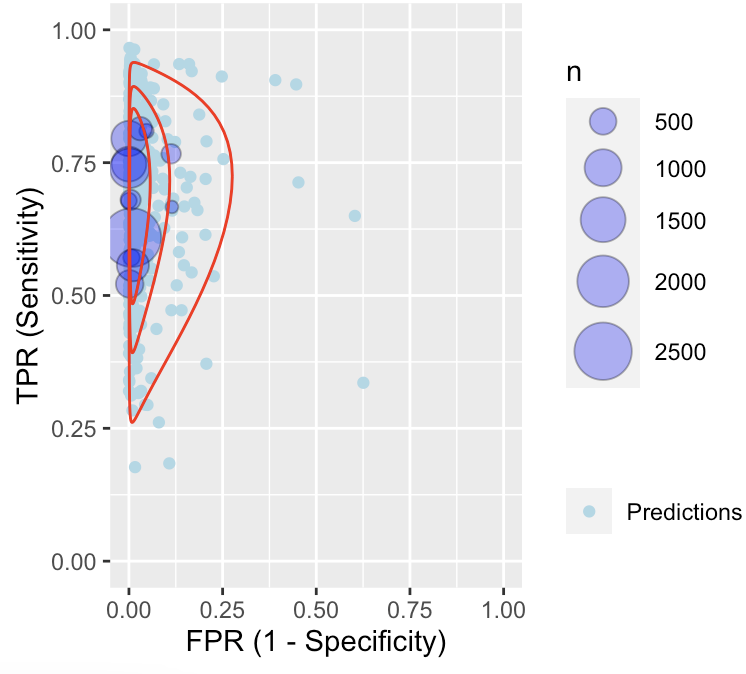 Each purple circle identifies the true positive rate (TPR) vs. the false positive rate (FPR) of each study (observed data). Light blue circles are predictions based on Bayesian meta-analysis of data by fitting a bivariate random effects model, with red lines indicating parametric predictive contours.Table S5. Results from frequentist and Bayesian bivariate random effects meta-analysesTable S6. Data included in meta-analysis on the clinical validity (CV) of ctDNA detection of EGFR (n=14)TP: true positive; FP: false positive; FN: false negative; TN: true negativeFigure S2. Forest plot of sensitivity and specificity on ctDNA detection of EGFR from bivariate random effects meta-analyses (n=14)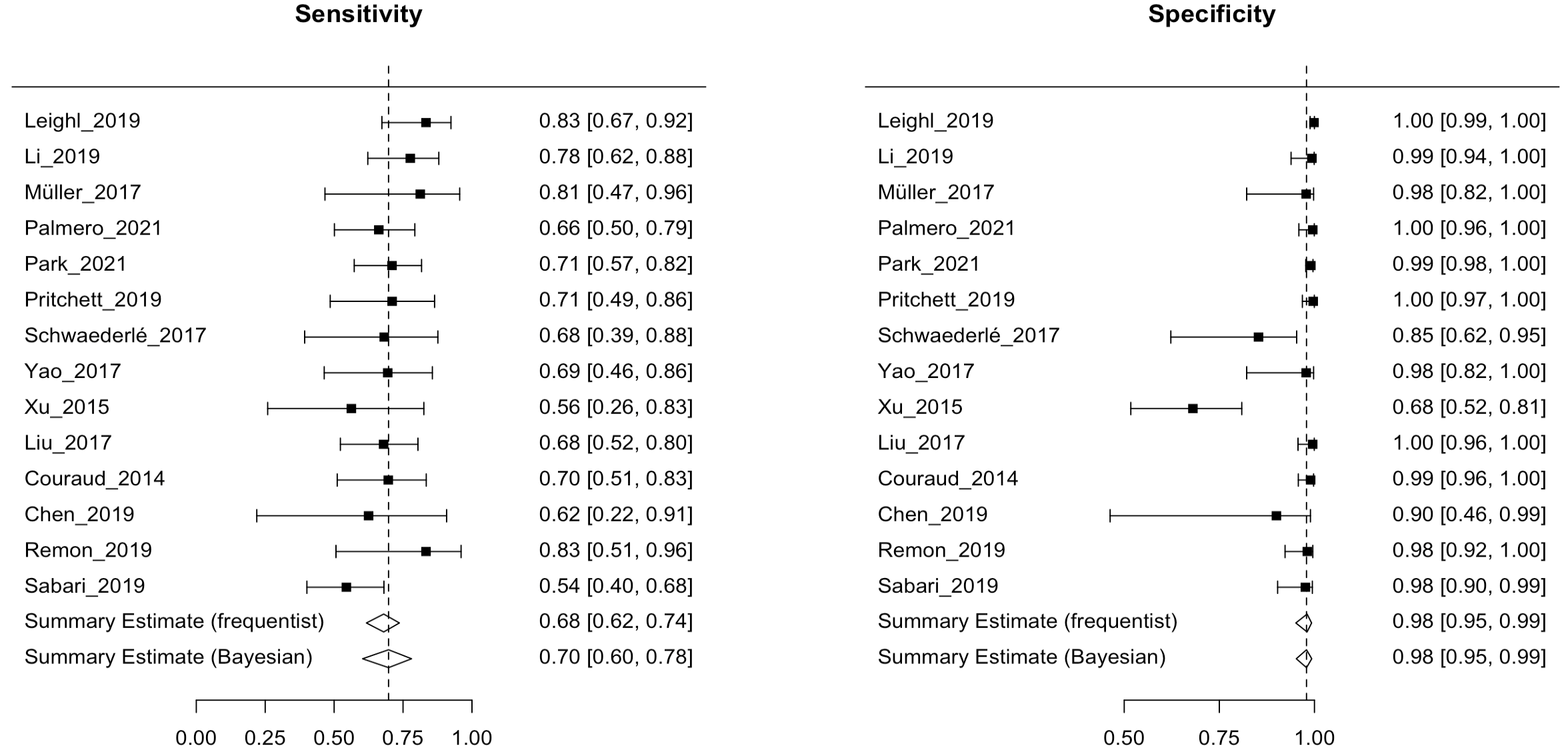 Sensitivity and specificity of single studies were based on frequentist estimations; I2 = 0% based on the frequentist approachFigure S3. Summary receiver operating characteristics (SROC) plots based on bivariate random-effects meta-analyses of ctDNA detection of EGFR (n=14)SROC (frequentist approach):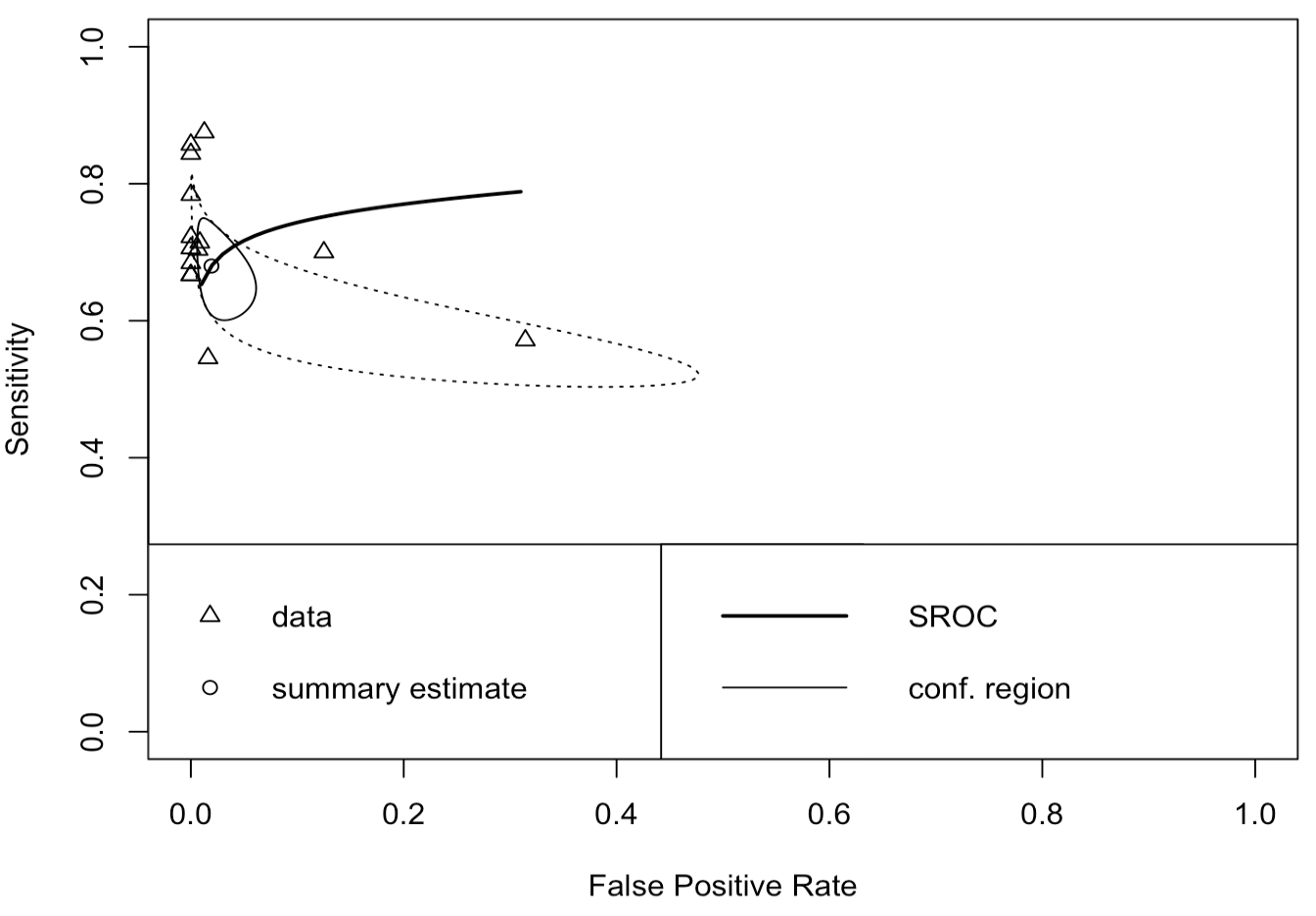 SROC (Bayesian approach):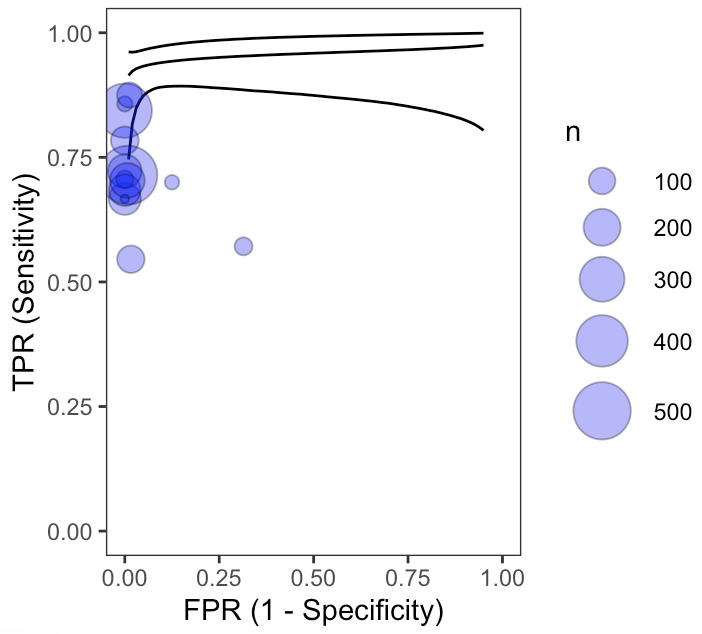 Figure S4. Bayesian Posterior Predictive Contours (50%, 75%, 95%) for ctDNA detection of EGFR (n=14)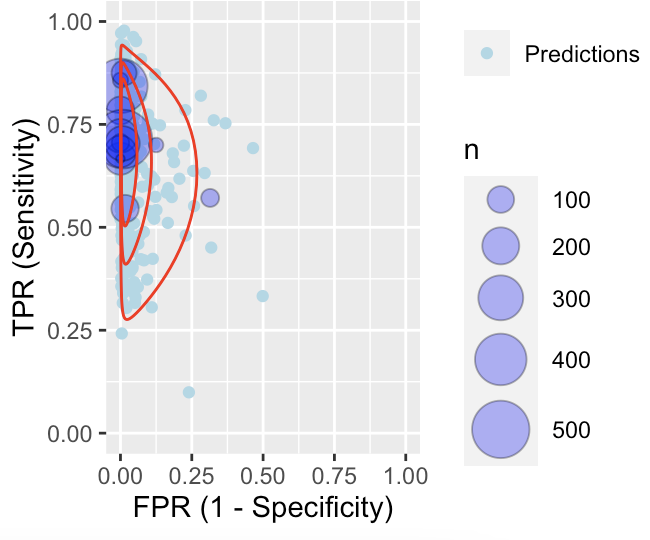 Each purple circle identifies the true positive rate (TPR) vs. the false positive rate (FPR) of each study (observed data). Light blue circles are predictions based on Bayesian meta-analysis of data by fitting a bivariate random effects model, with red lines indicating parametric predictive contours.Table S7. Data included in meta-analysis on the CV of ctDNA detection of KRAS (n=11)TP: true positive; FP: false positive; FN: false negative; TN: true negativeFigure S5. Forest plot of sensitivity and specificity on ctDNA detection of KRAS from bivariate random effects meta-analyses (n=11)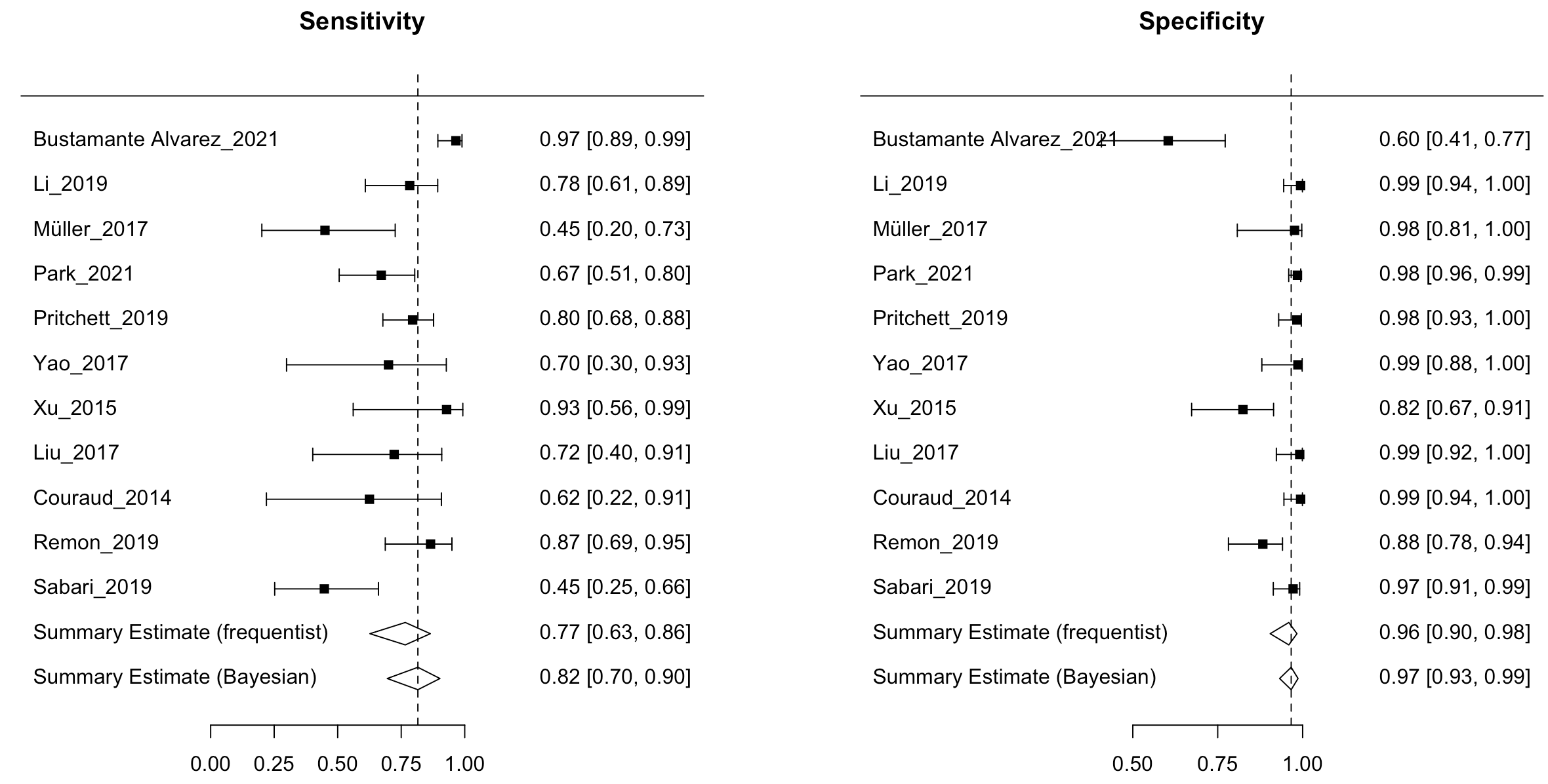 Sensitivity and specificity of single studies were based on frequentist estimations; I2 = 0% based on the frequentist approachFigure S6. Summary receiver operating characteristics (SROC) plots based on bivariate random-effects meta-analyses of ctDNA detection of KRAS (n=11)SROC (frequentist approach)  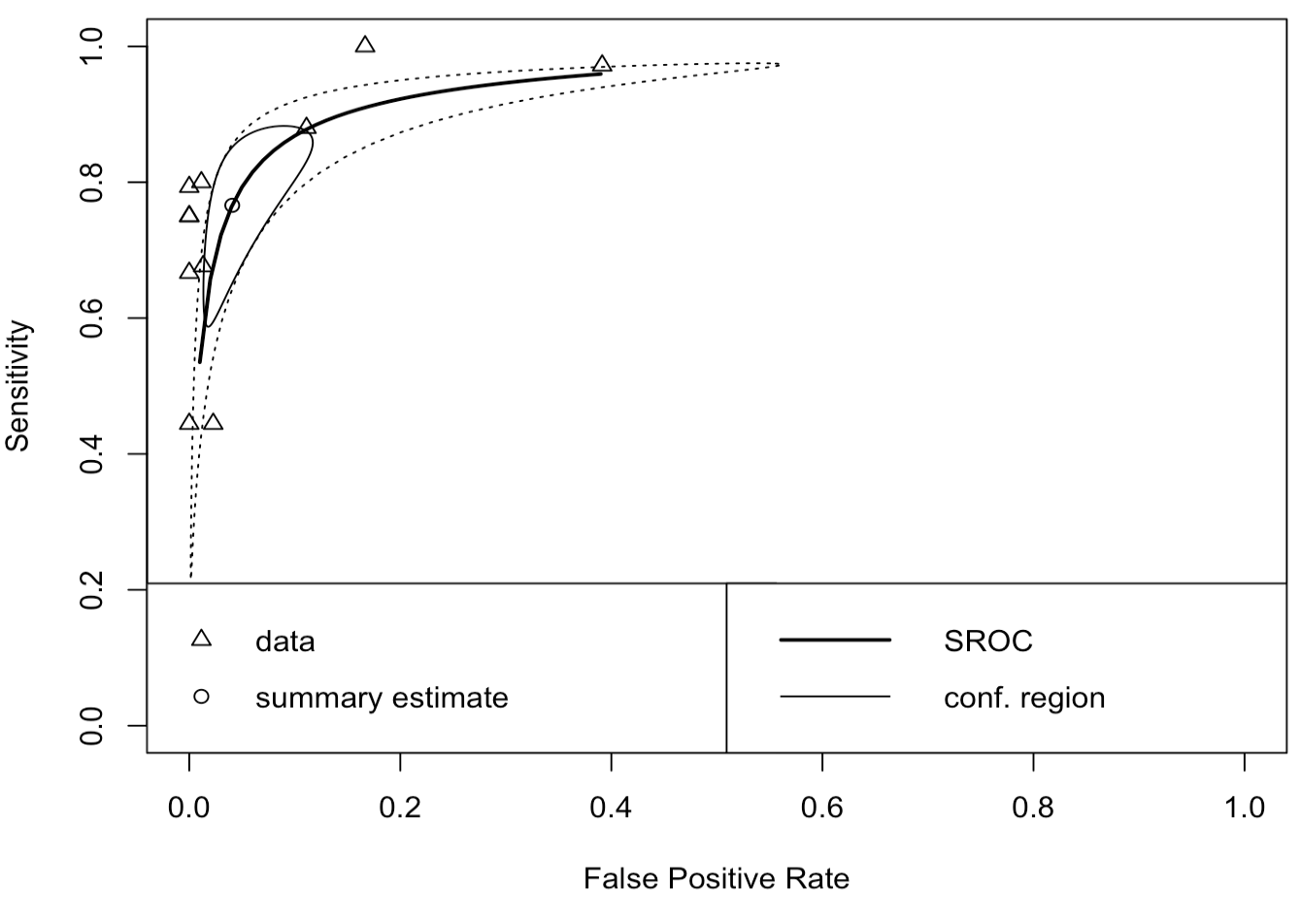 SROC (Bayesian approach)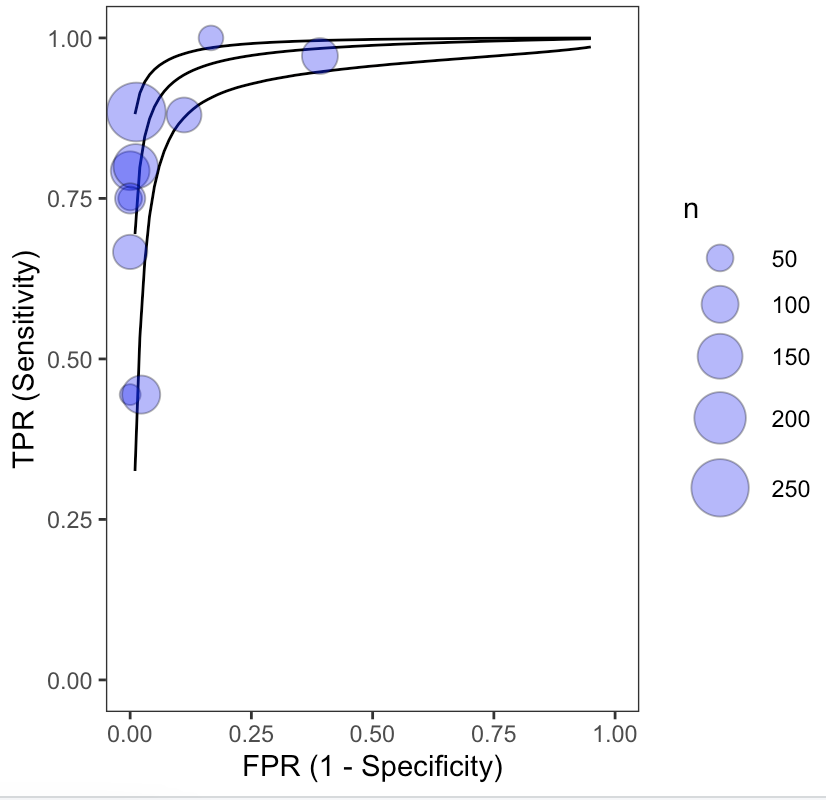 Figure S7. Bayesian Posterior Predictive Contours (50%, 75%, 95%) for ctDNA detection of KRAS (n=11)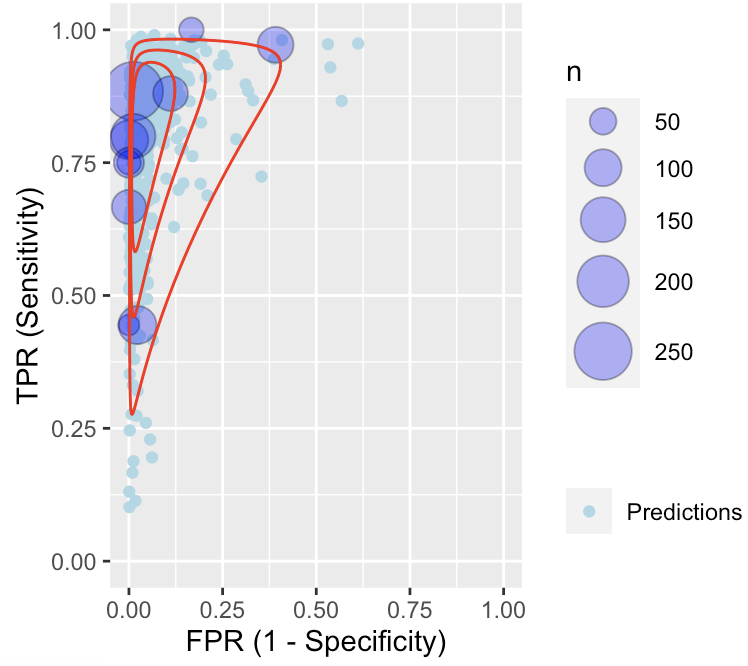 Each purple circle identifies the true positive rate (TPR) vs. the false positive rate (FPR) of each study (observed data). Light blue circles are predictions based on Bayesian meta-analysis of data by fitting a bivariate random effects model, with red lines indicating parametric predictive contours.Table S8. Data included in meta-analysis on the CV of ctDNA detection of BRAF (n=8)TP: true positive; FP: false positive; FN: false negative; TN: true negativeFigure S8. Forest plot of sensitivity and specificity on ctDNA detection of BRAF from bivariate random effects meta-analyses (n=8)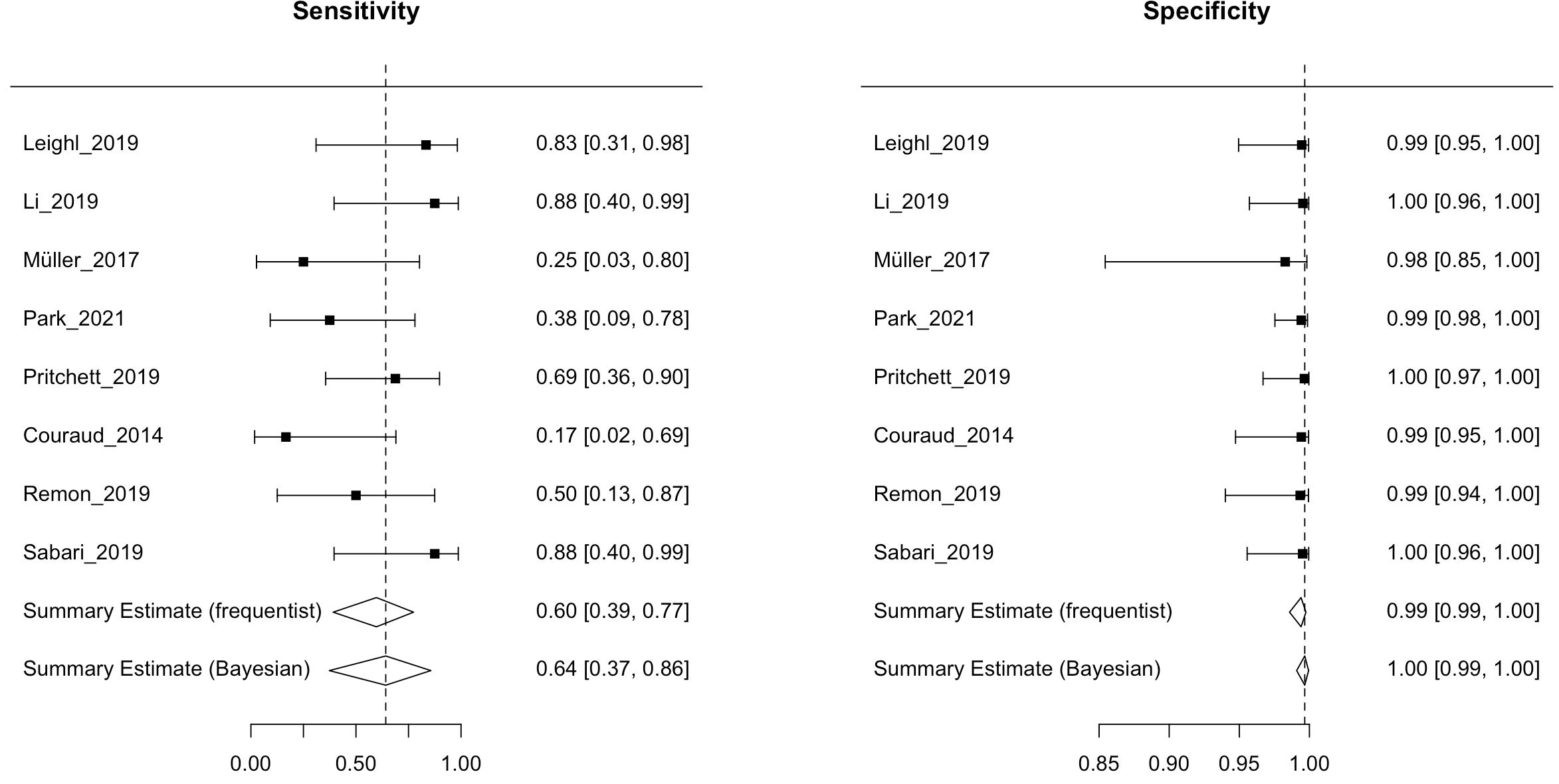 Sensitivity and specificity of single studies were based on frequentist estimations; I2 = 0% based on the frequentist approachFigure S9. Summary receiver operating characteristics (SROC) plots based on bivariate random-effects meta-analyses of ctDNA detection of BRAF (n=8)SROC (frequentist approach):  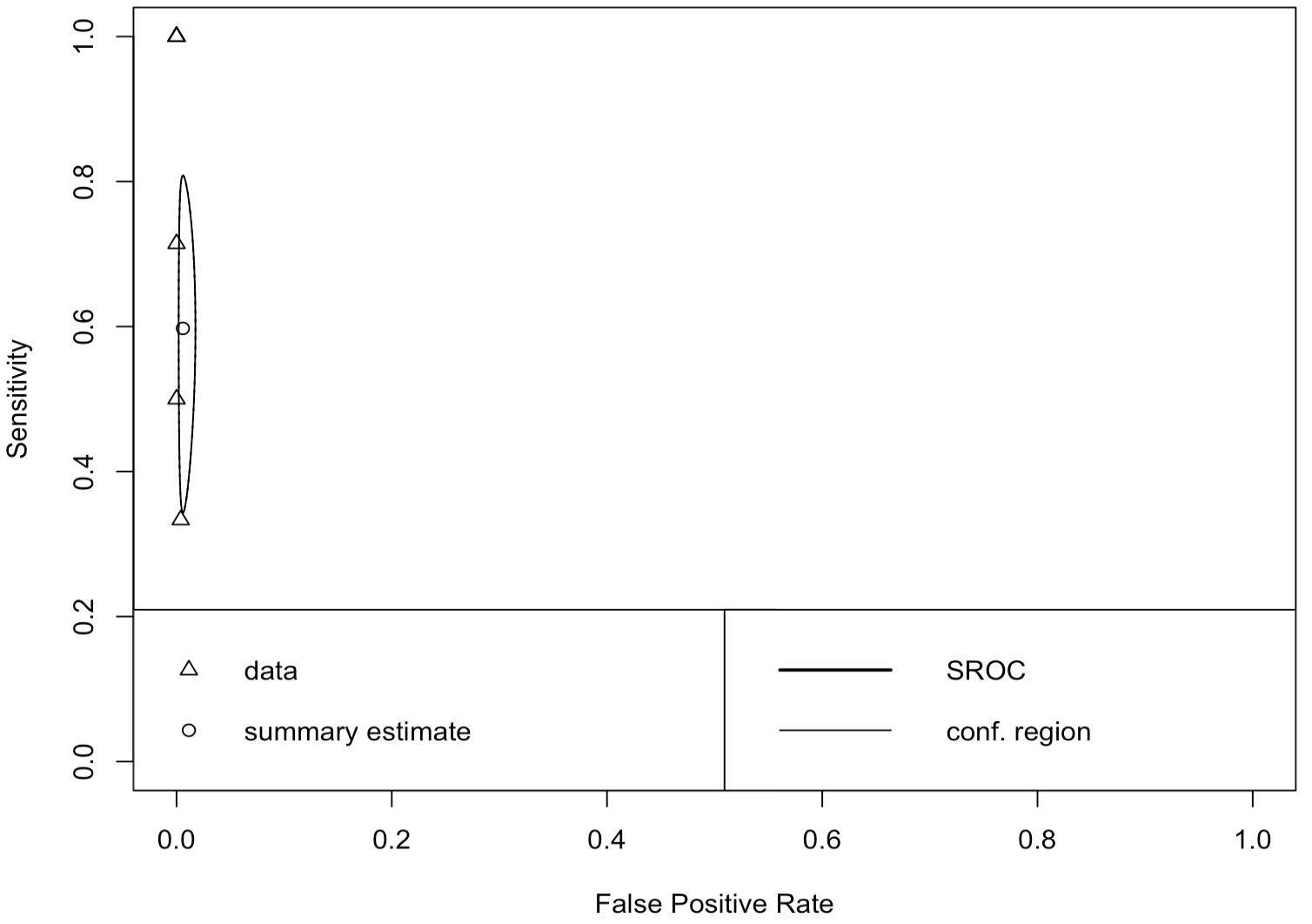 SROC (Bayesian approach):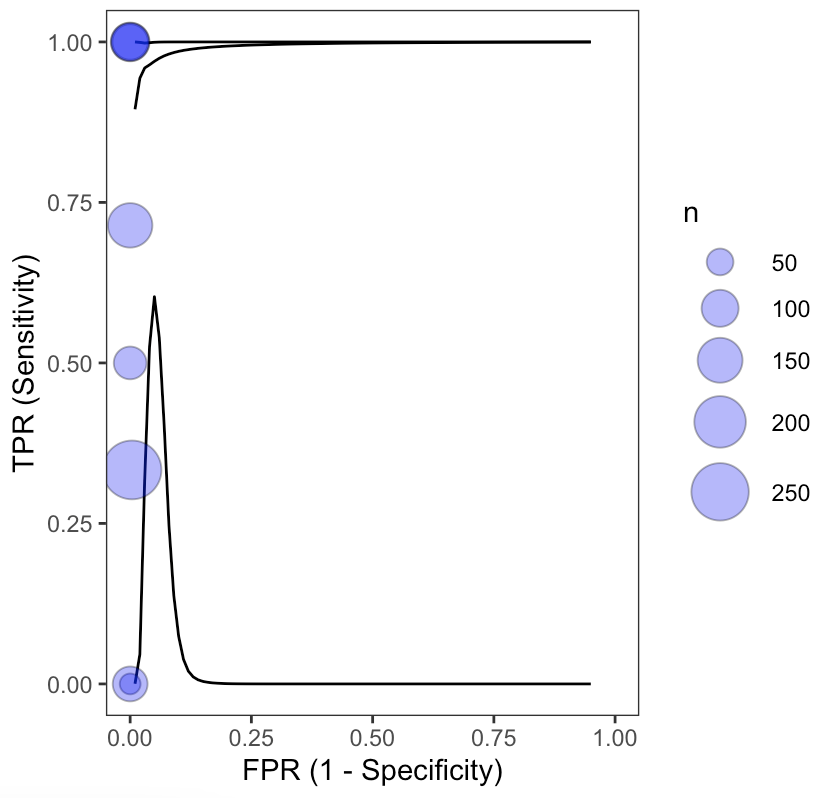 Figure S10. Bayesian Posterior Predictive Contours (50%, 75%, 95%) for ctDNA detection of BRAF (n=8)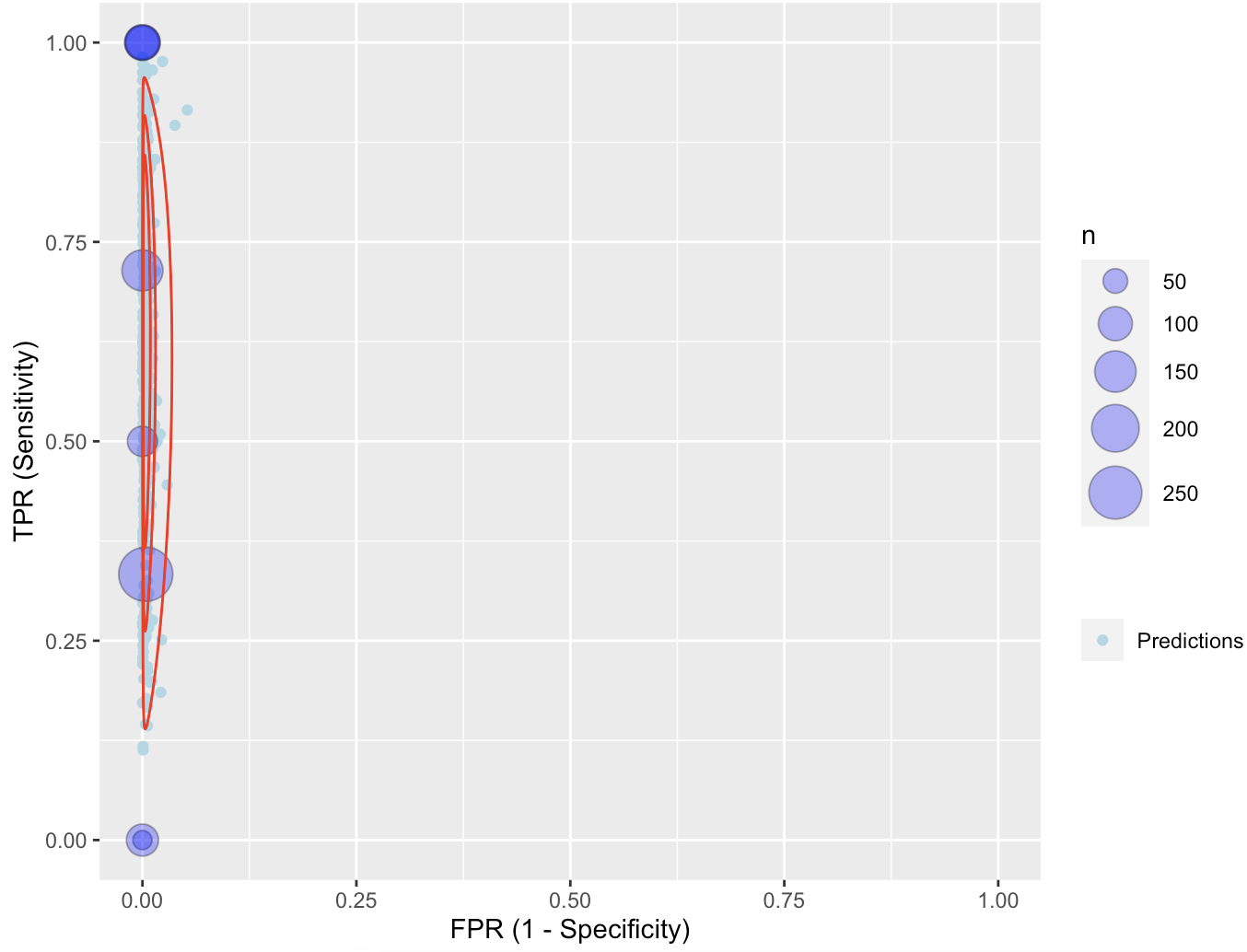 Each purple circle identifies the true positive rate (TPR) vs. the false positive rate (FPR) of each study (observed data). Light blue circles are predictions based on Bayesian meta-analysis of data by fitting a bivariate random effects model, with red lines indicating parametric predictive contours.Table S9. Data included in meta-analysis on the CV of ctDNA detection of ALK (n=6)TP: true positive; FP: false positive; FN: false negative; TN: true negativeFigure S11. Forest plot of sensitivity and specificity on ctDNA detection of ALK from bivariate random effects meta-analyses (n=6)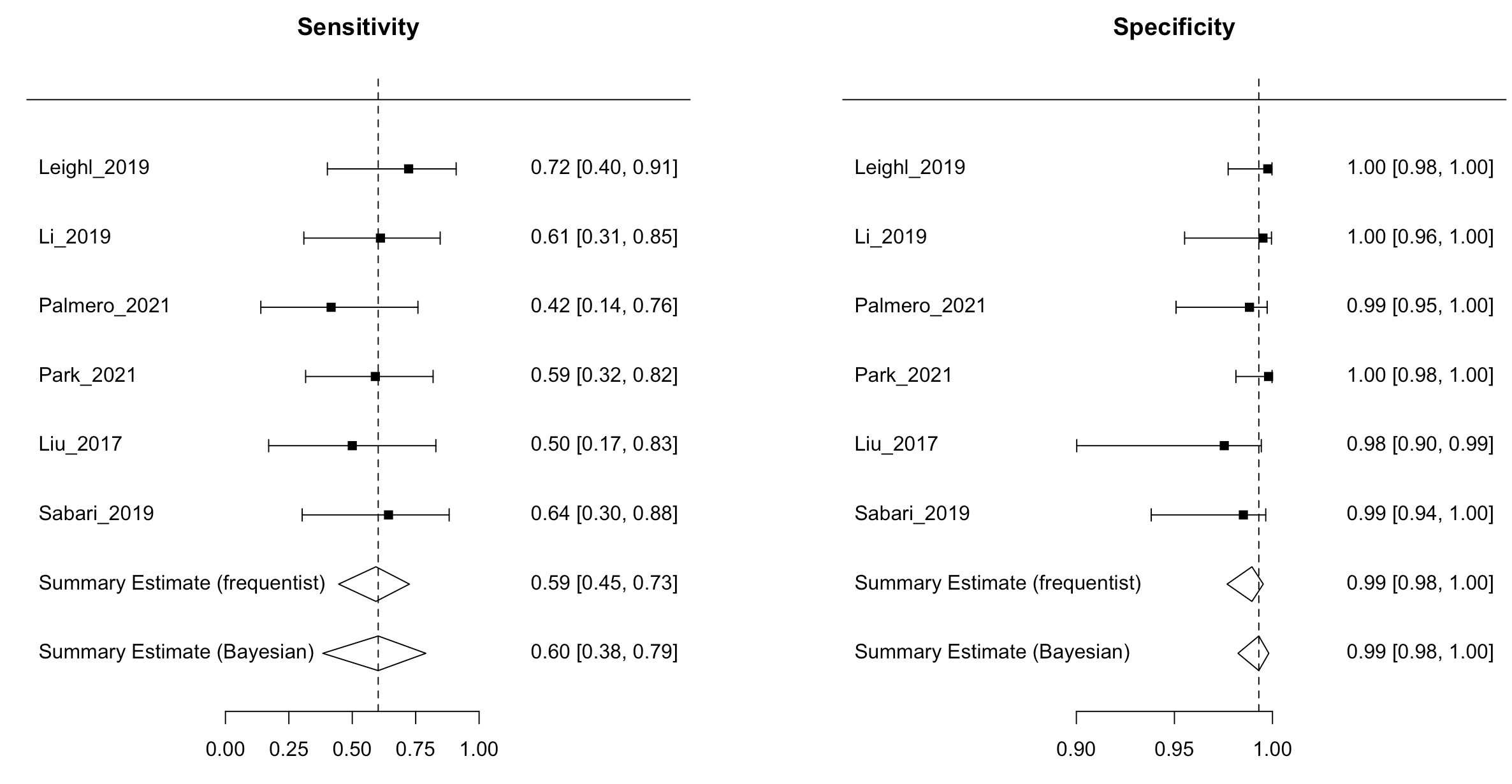 Sensitivity and specificity of single studies were based on frequentist estimations; I2 = 10.9% based on the frequentist approachFigure S12. Summary receiver operating characteristics (SROC) plots based on bivariate random-effects meta-analyses of ctDNA detection of ALK (n=6)SROC (frequentist approach):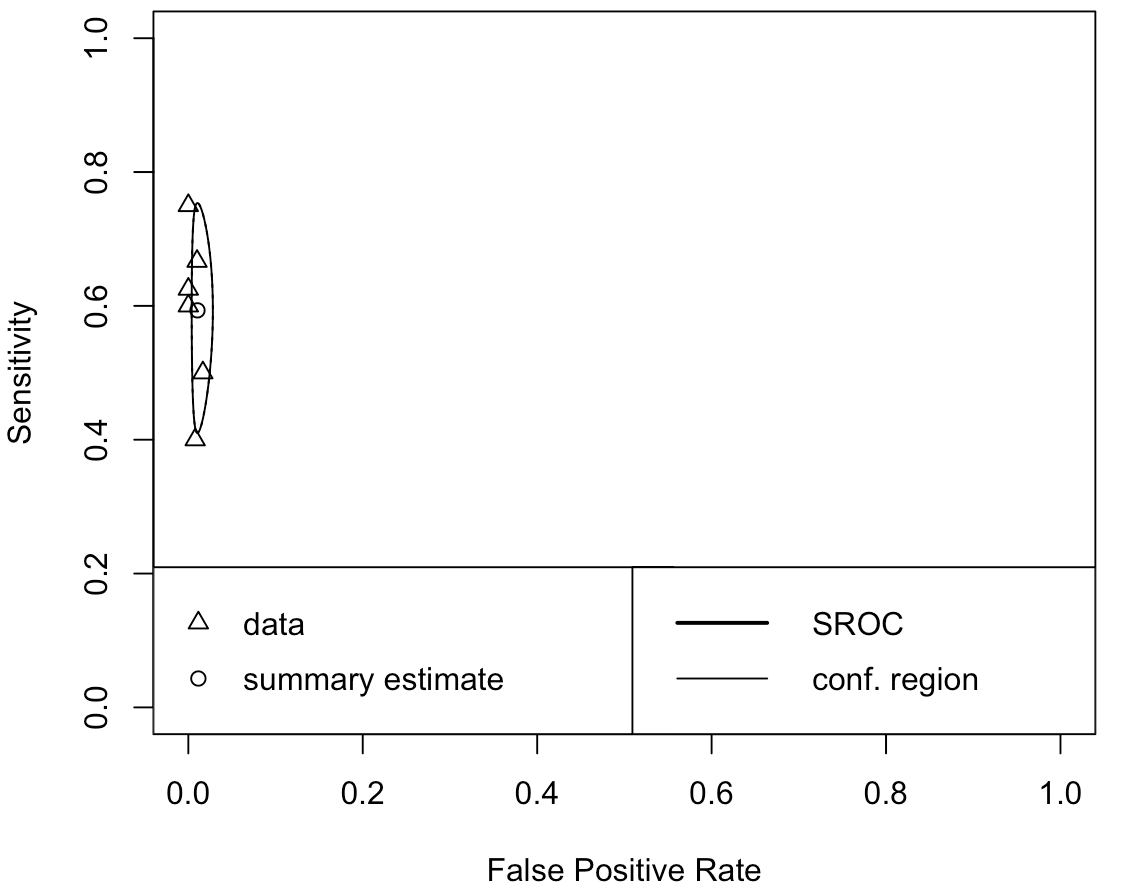 SROC (Bayesian approach):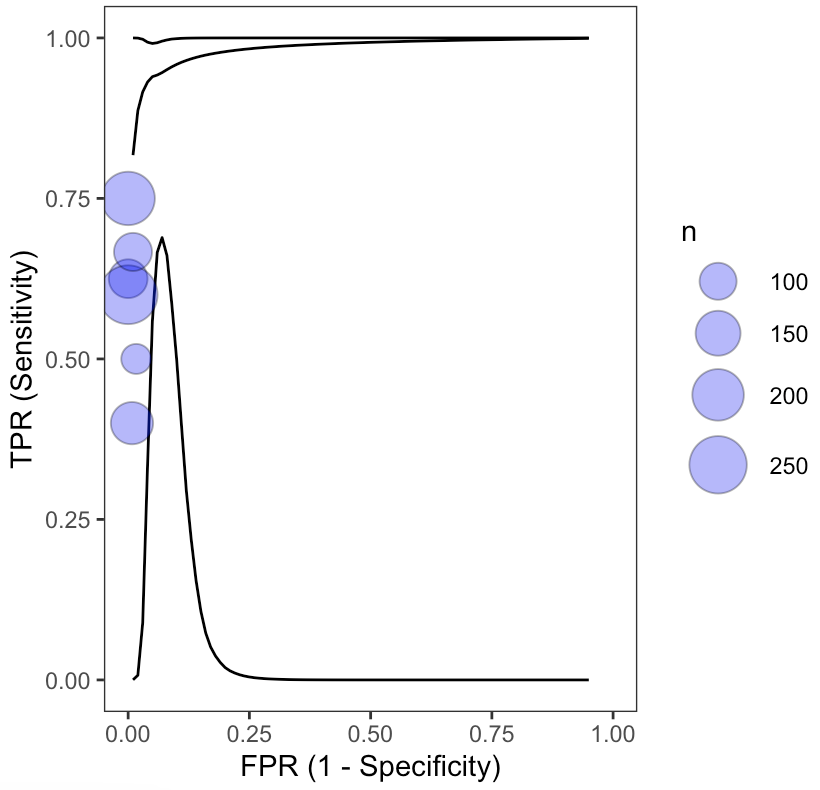 Figure S13. Bayesian Posterior Predictive Contours (50%, 75%, 95%) for ctDNA detection of ALK (n=6)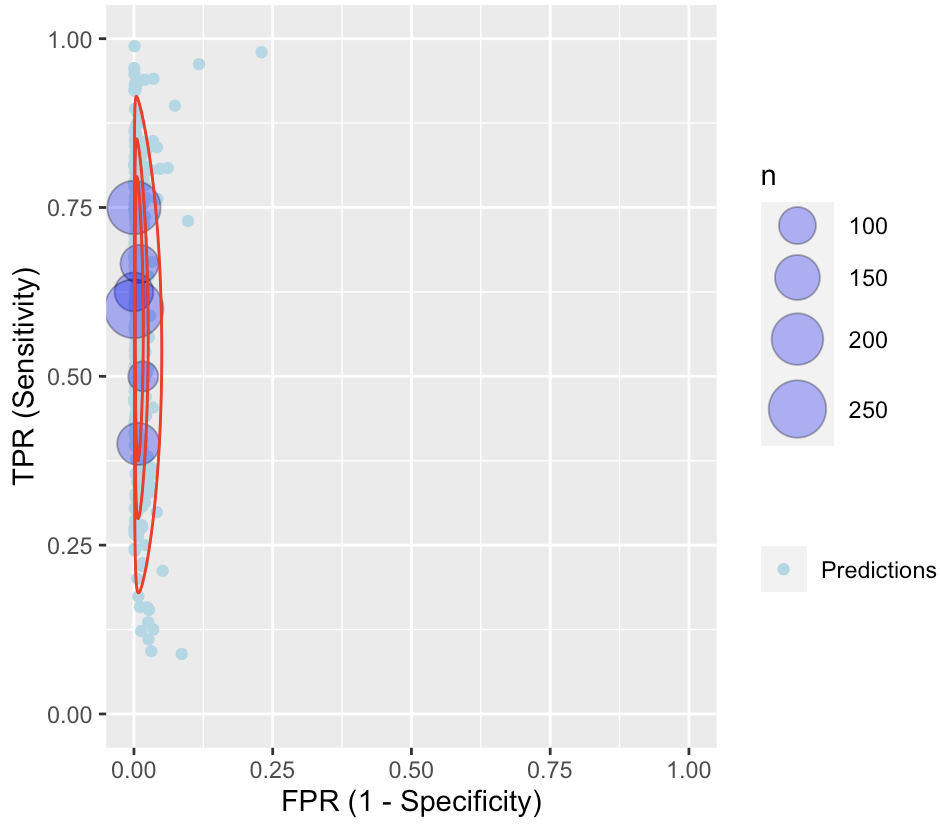 Each purple circle identifies the true positive rate (TPR) vs. the false positive rate (FPR) of each study (observed data). Light blue circles are predictions based on Bayesian meta-analysis of data by fitting a bivariate random effects model, with red lines indicating parametric predictive contours.Table S10. Data included in meta-analysis on the CV of ctDNA detection of ROS1 (n=4)TP: true positive; FP: false positive; FN: false negative; TN: true negativeFigure S14. Forest plot of sensitivity and specificity on ctDNA detection of ROS1 from bivariate random effects meta-analyses (n=4)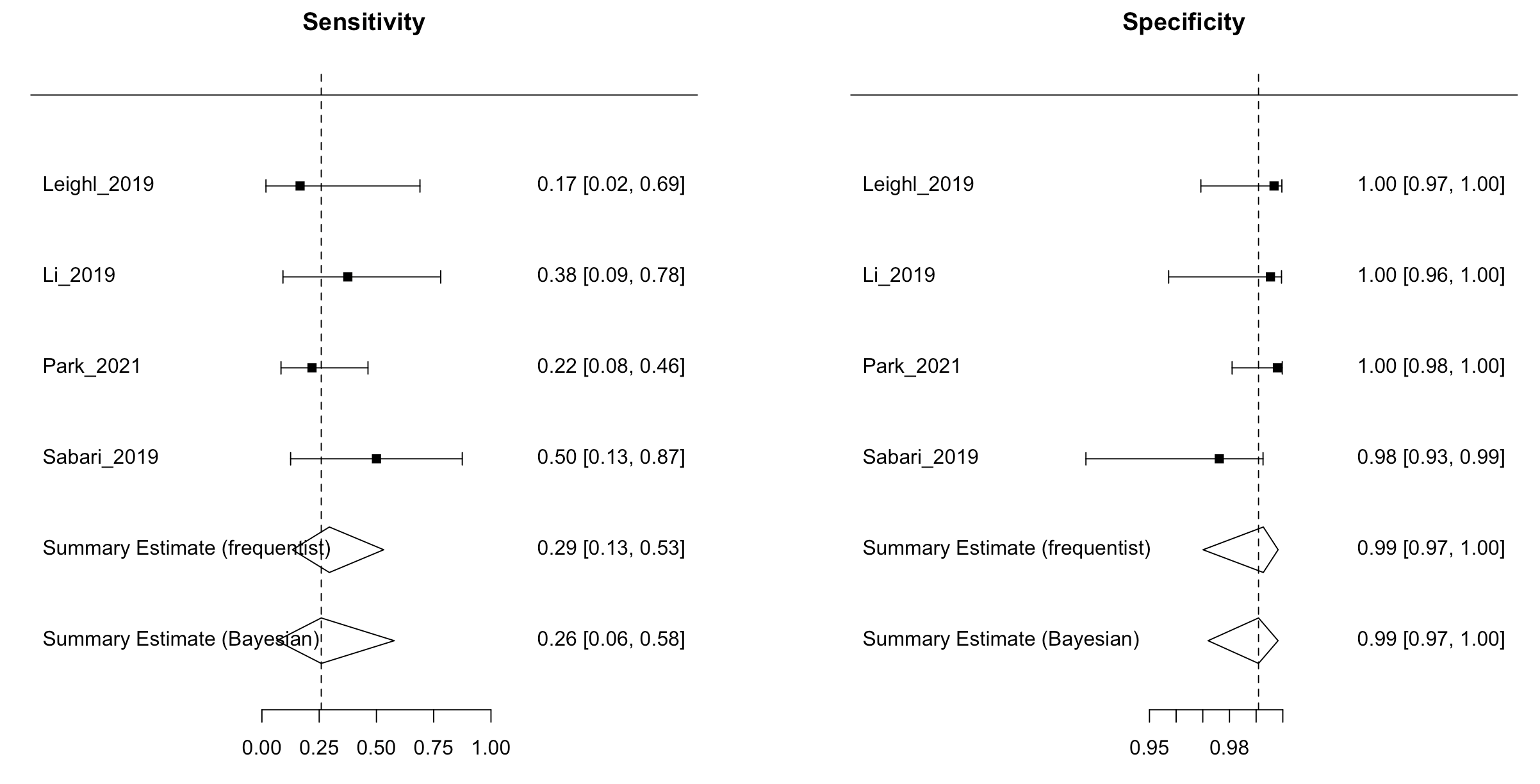 Sensitivity and specificity of single studies were based on frequentist estimations; I2 = 0% based on the frequentist approachFigure S15. Summary receiver operating characteristics (SROC) plots based on bivariate random-effects meta-analyses of ctDNA detection of ROS1 (n=4)SROC (frequentist approach)SROC (Bayesian approach):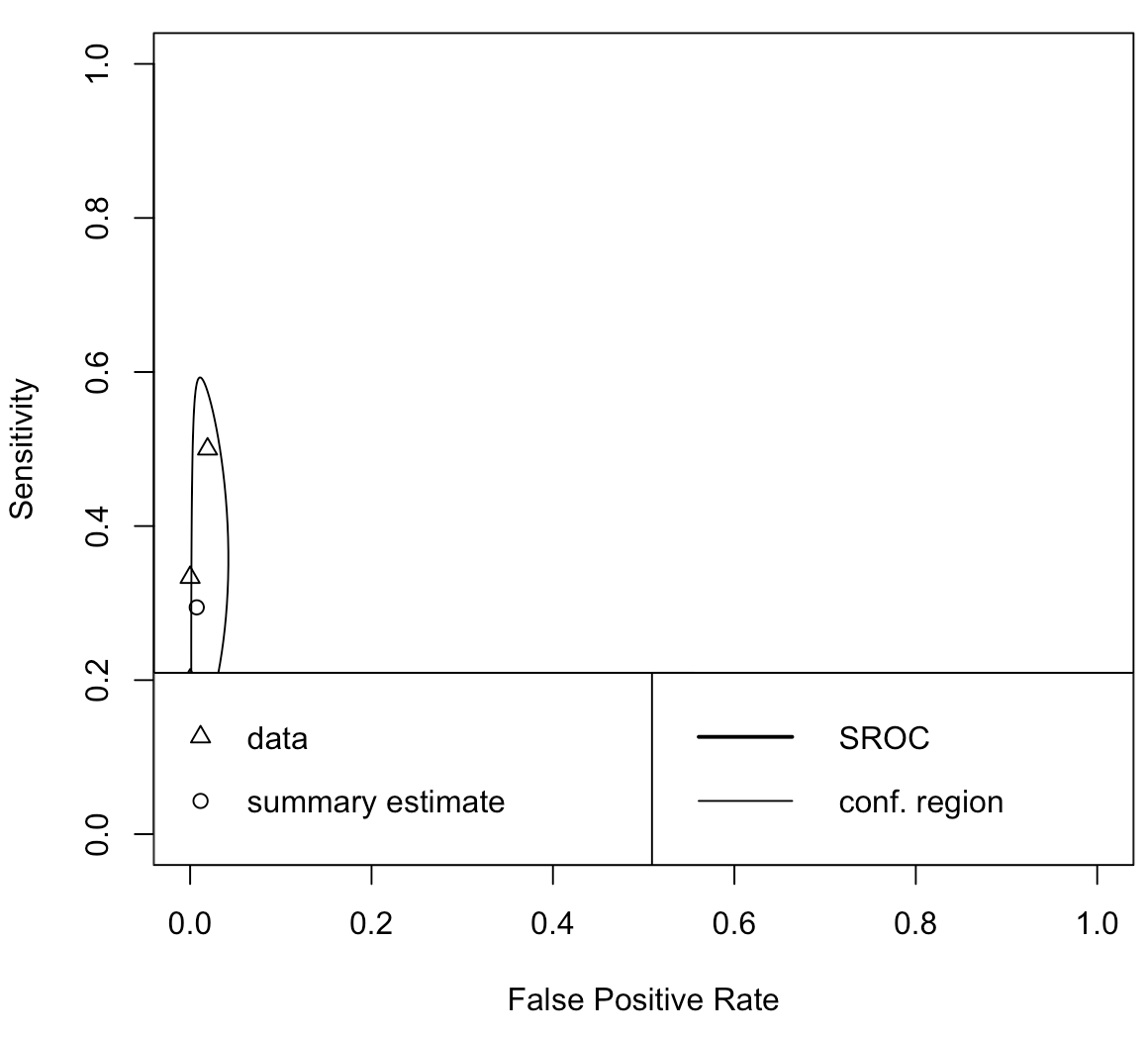 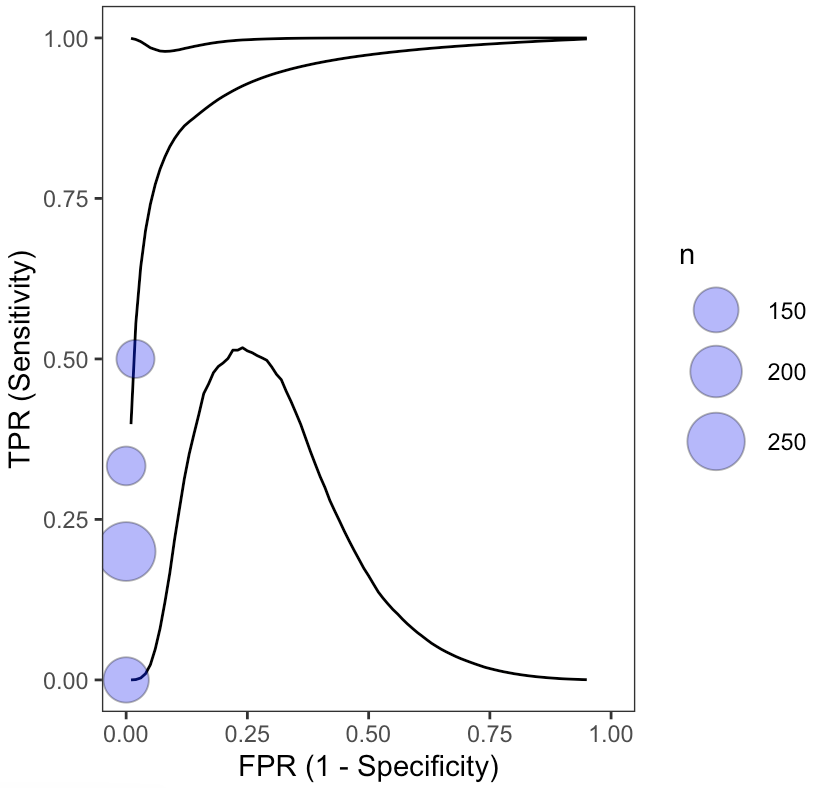 Figure S16. Bayesian Posterior Predictive Contours (50%, 75%, 95%) for ctDNA detection of ROS1 (n=4)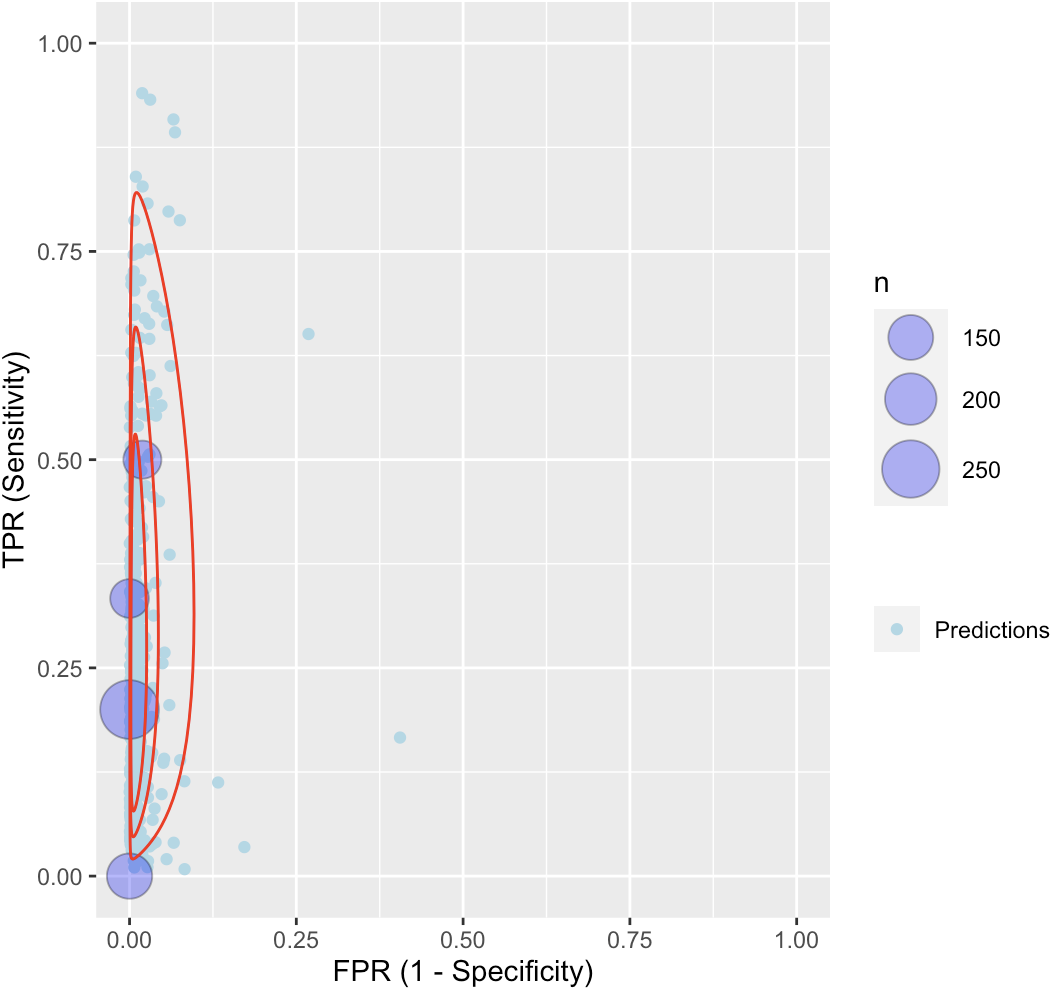 Each purple circle identifies the true positive rate (TPR) vs. the false positive rate (FPR) of each study (observed data). Light blue circles are predictions based on Bayesian meta-analysis of data by fitting a bivariate random effects model, with red lines indicating parametric predictive contours.Table S11. Data included in meta-analysis on the CV of ctDNA detection of MET (n=5)TP: true positive; FP: false positive; FN: false negative; TN: true negativeFigure S17. Forest plot of sensitivity and specificity on ctDNA detection of MET from bivariate random effects meta-analyses (n=5)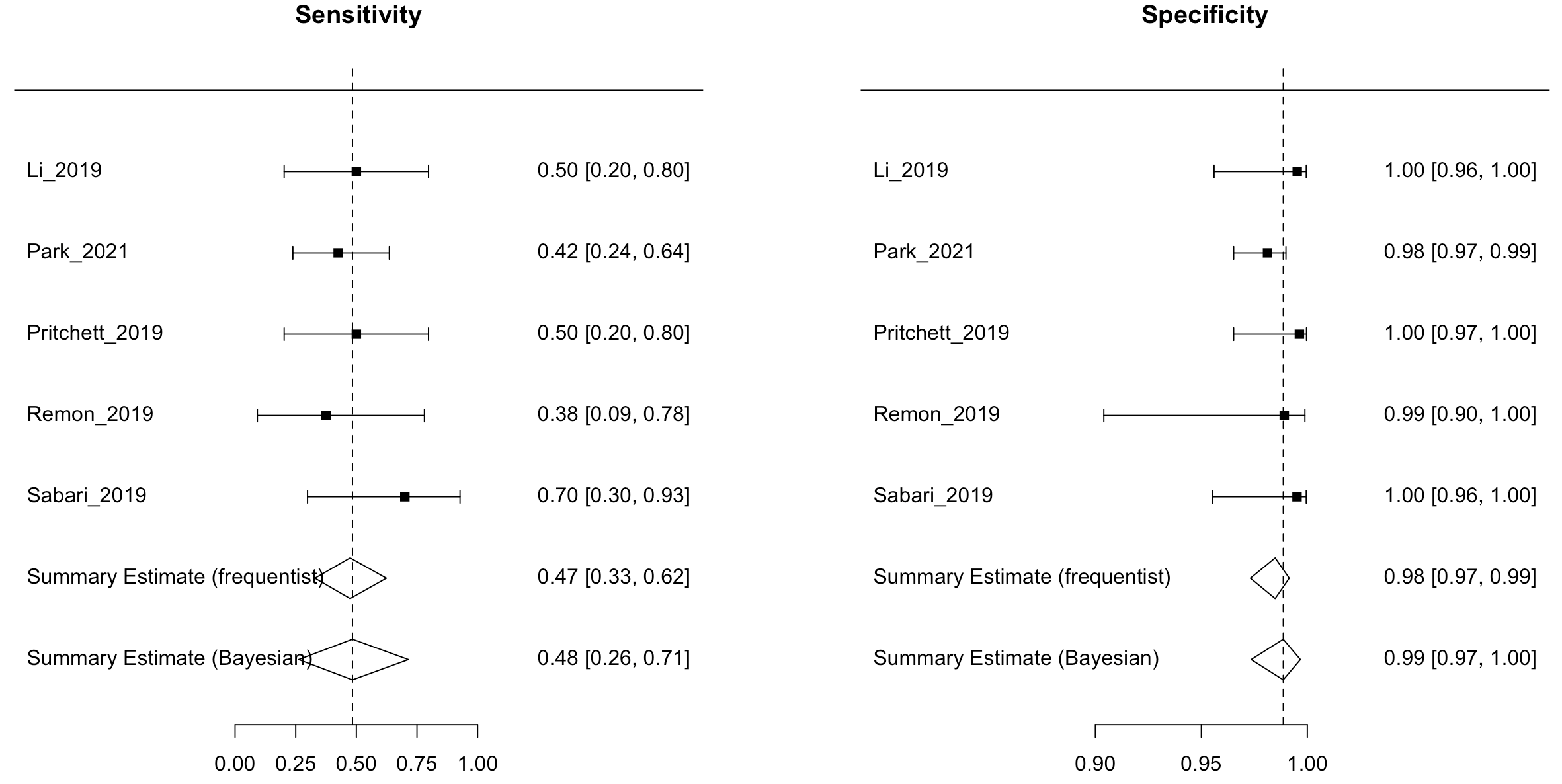 Sensitivity and specificity of single studies were based on frequentist estimations; I2 = 7.3% based on the frequentist approachFigure S18. Summary receiver operating characteristics (SROC) plots based on bivariate random-effects meta-analyses of ctDNA detection of MET (n=5)SROC (frequentist approach):  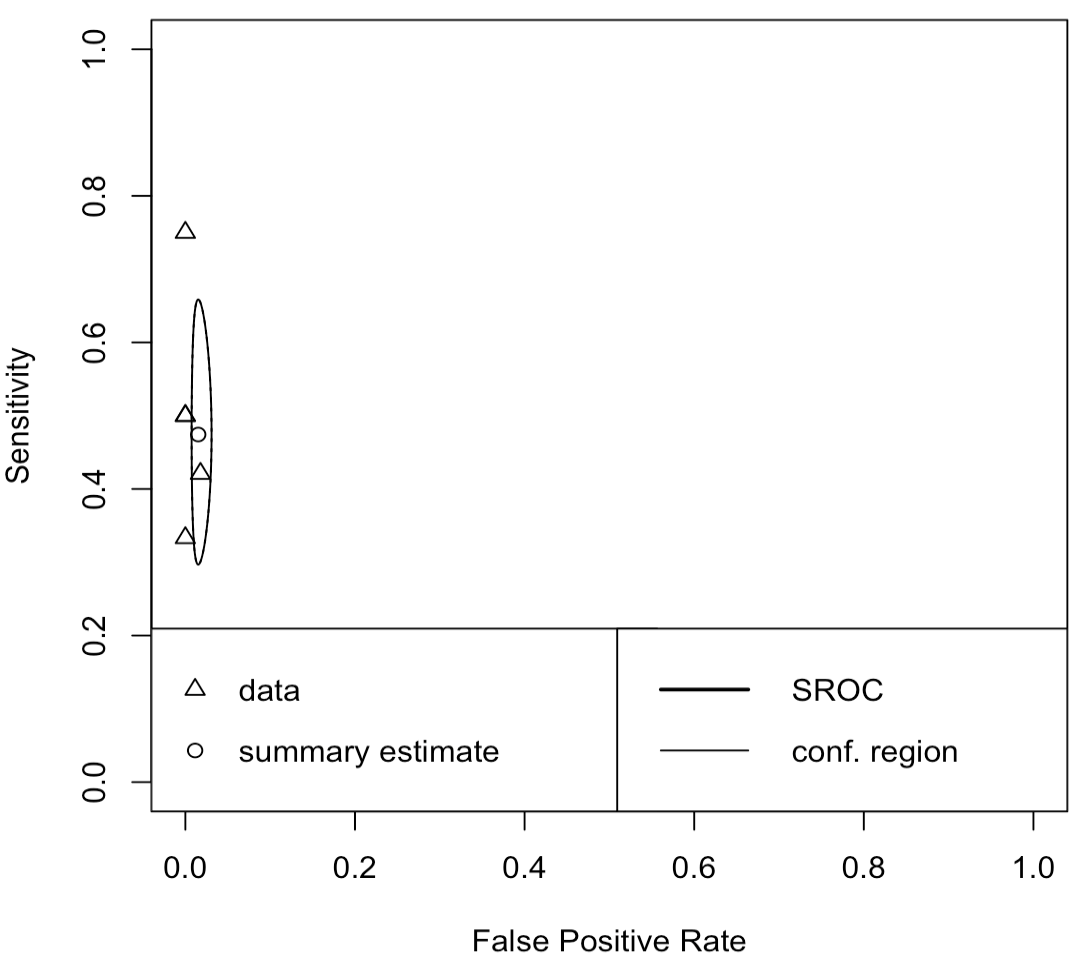 SROC (Bayesian approach):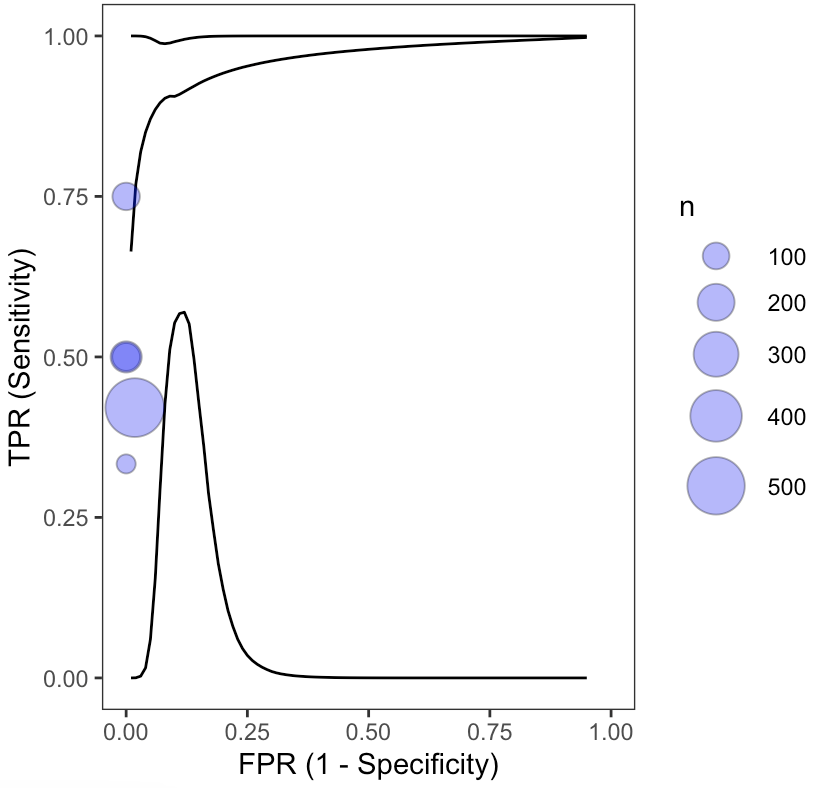 Figure S19. Bayesian Posterior Predictive Contours (50%, 75%, 95%) for ctDNA detection of MET (n=5)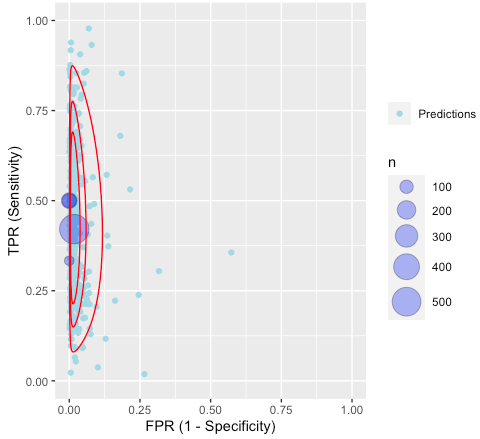 Each purple circle identifies the true positive rate (TPR) vs. the false positive rate (FPR) of each study (observed data). Light blue circles are predictions based on Bayesian meta-analysis of data by fitting a bivariate random effects model, with red lines indicating parametric predictive contours.Table S12. Data included in meta-analysis on the CV of ctDNA detection of RET (n=3)TP: true positive; FP: false positive; FN: false negative; TN: true negativeFigure S20. Forest plot of sensitivity and specificity on ctDNA detection of RET from bivariate random effects meta-analyses (n=3)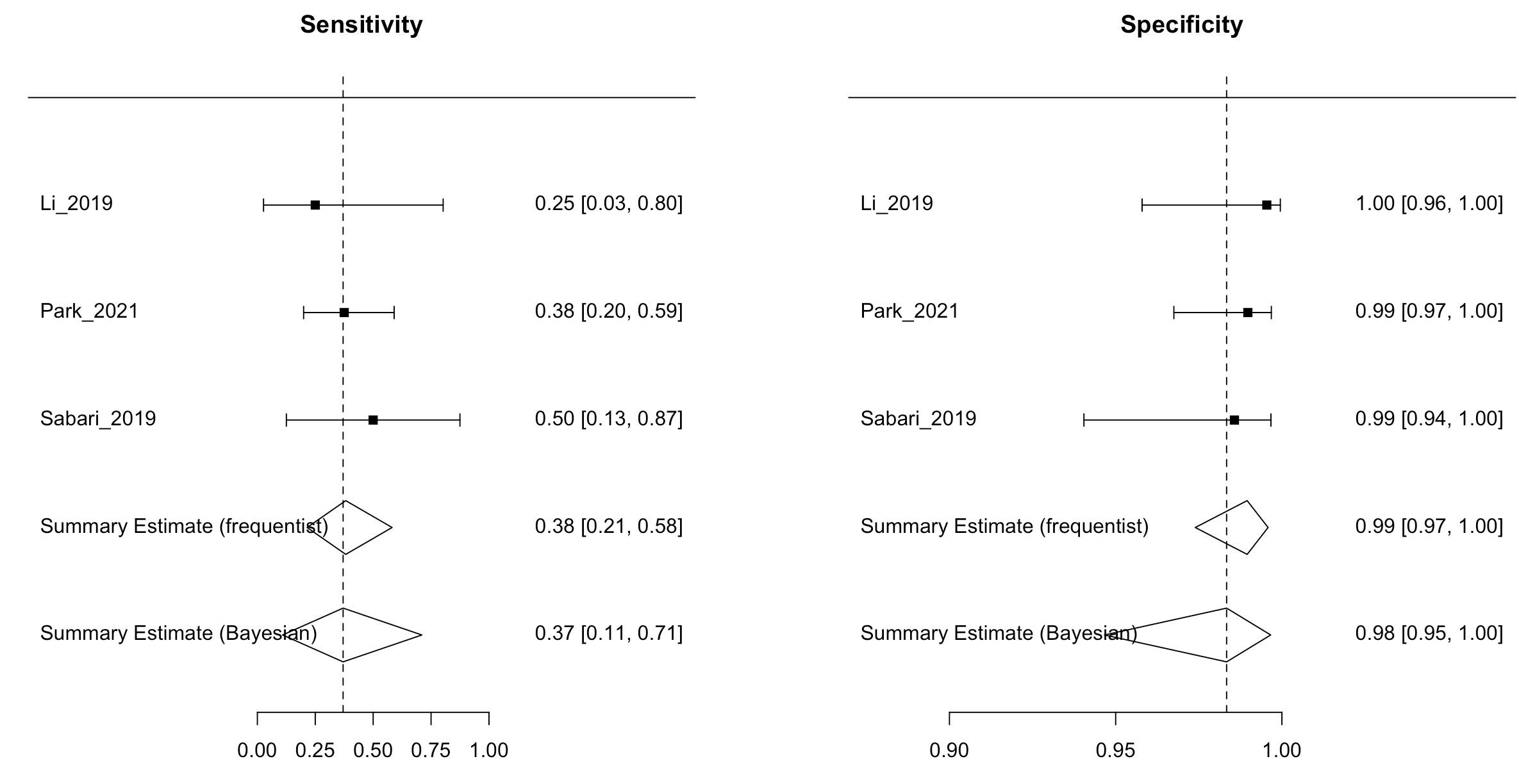 Sensitivity and specificity of single studies were based on frequentist estimations; I2 = 0% based on the frequentist approachFigure S21. Summary receiver operating characteristics (SROC) plots based on bivariate random-effects meta-analyses of ctDNA detection of RET (n=3)SROC (frequentist approach):  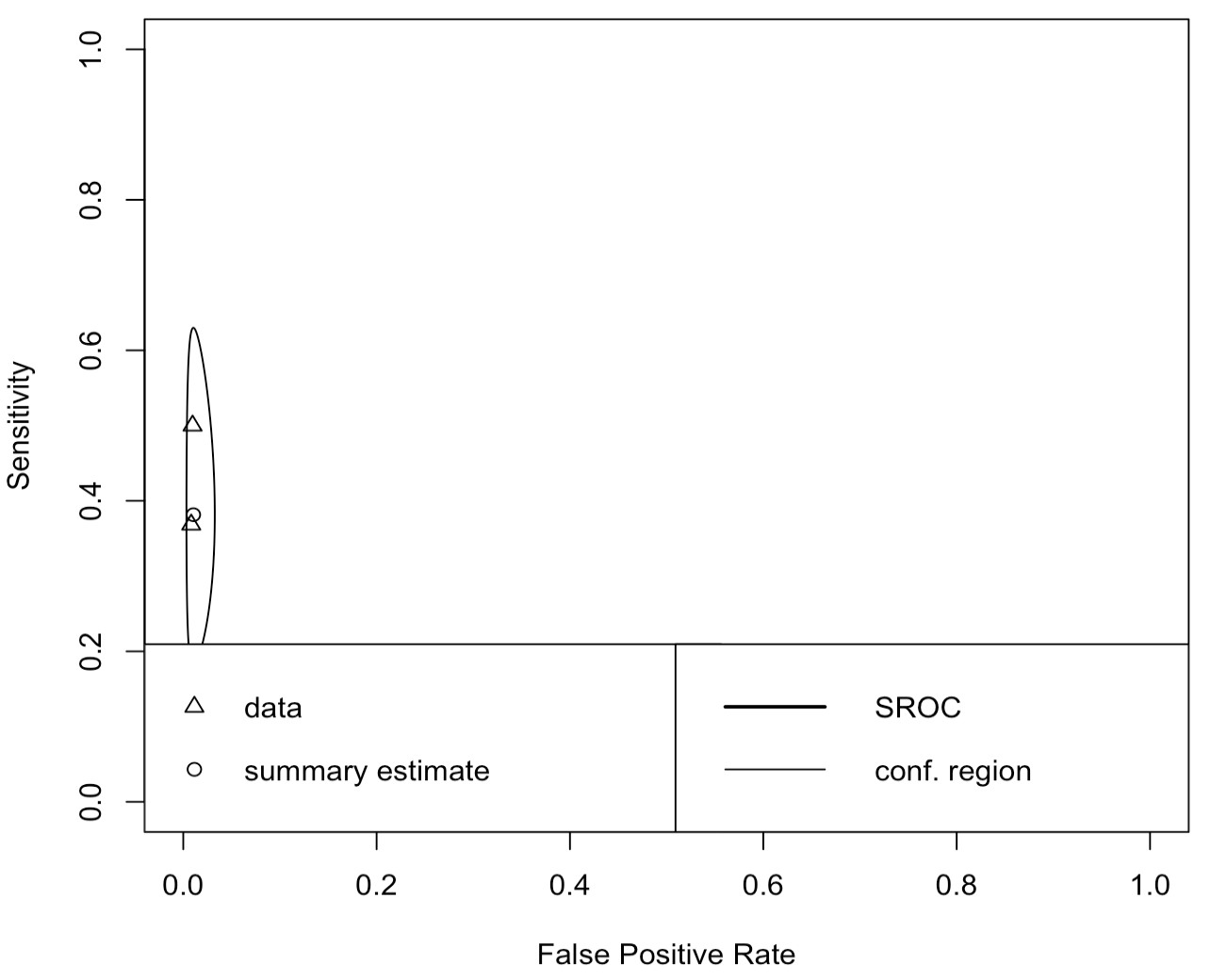 SROC (Bayesian approach):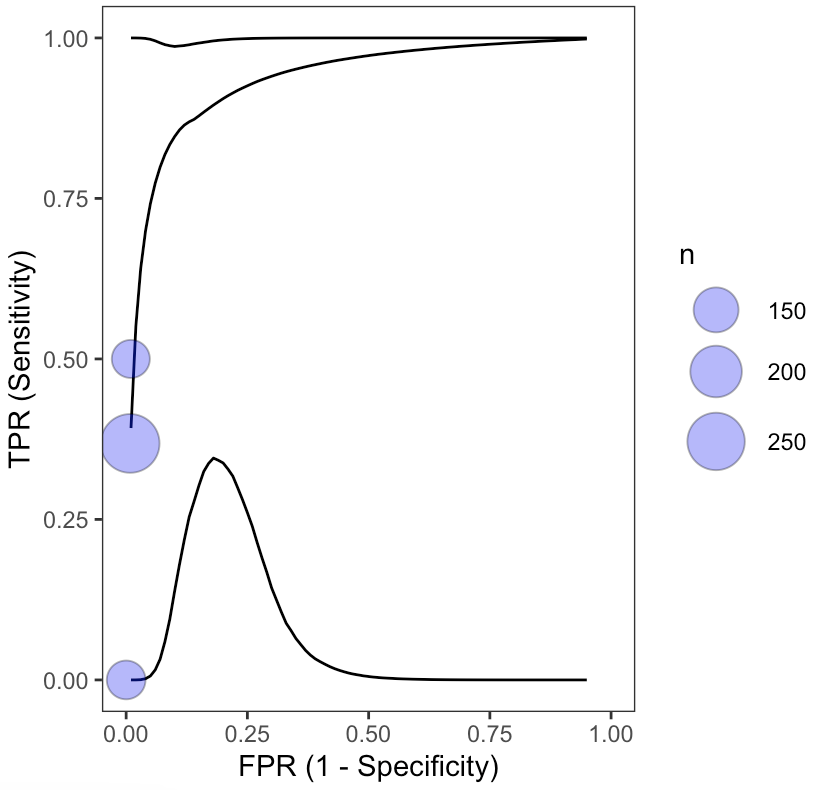 Figure S22. Bayesian posterior predictive contours (50%, 75%, 95%) for ctDNA detection of RET (n=3)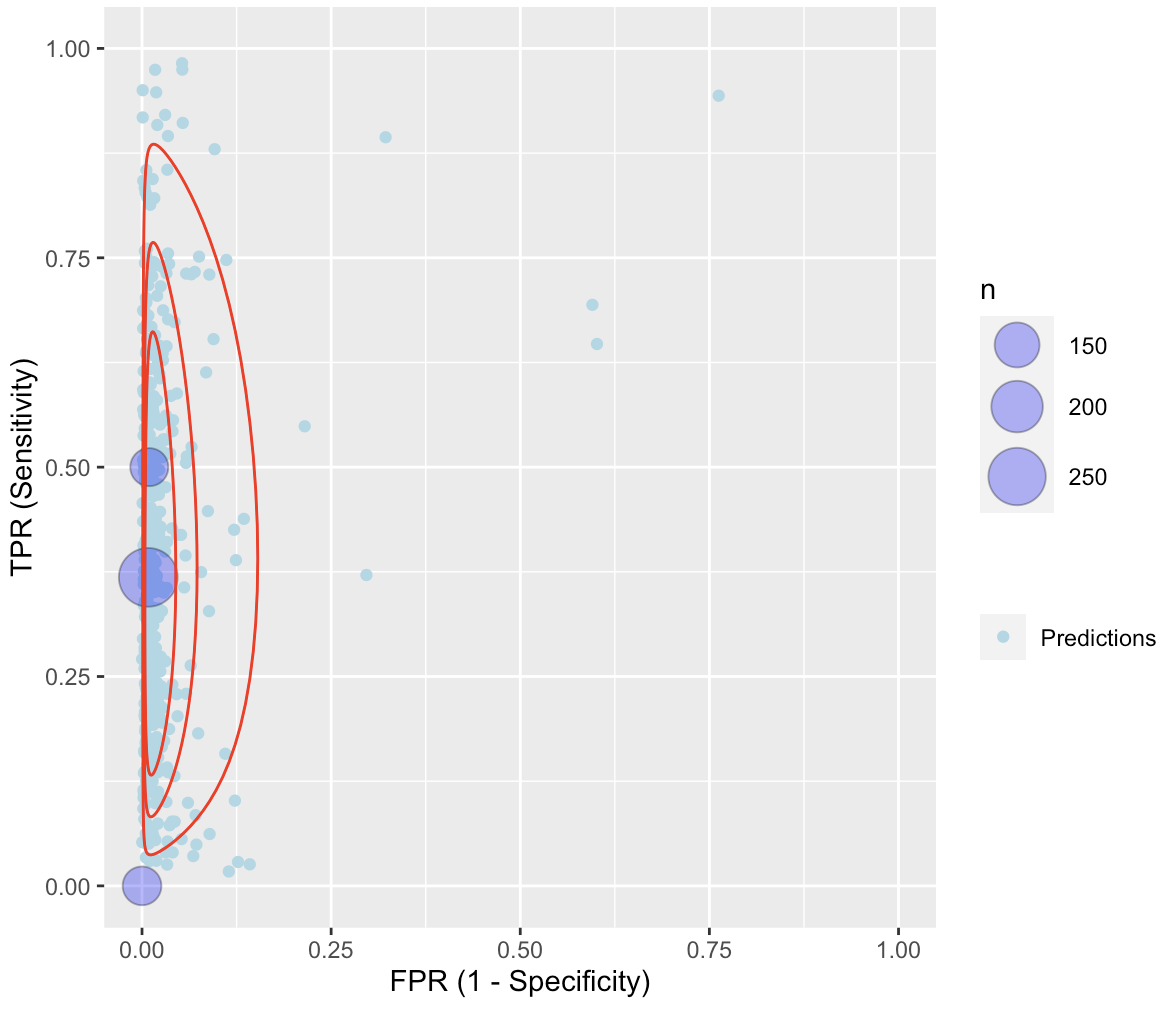 Each purple circle identifies the true positive rate (TPR) vs. the false positive rate (FPR) of each study (observed data). Light blue circles are predictions based on Bayesian meta-analysis of data by fitting a bivariate random effects model, with red lines indicating parametric predictive contours.Table S13. Data included in meta-analysis on the CV of ctDNA detection of SNV mutation class (n=11)TP: true positive; FP: false positive; FN: false negative; TN: true negative; SNV: single nucleotide variant or polymorphism, including 1) EGFR L858R, T790M, L861Q, G719S, and other unspecified EGFR SNVs, 2) KRAS G12X and other unspecified KRAS SNVs, 3) BRAF V600E and other unspecified BRAF SNVsFigure S23. Forest plot of sensitivity and specificity on ctDNA detection of SNVs from bivariate random effects meta-analyses (n=11)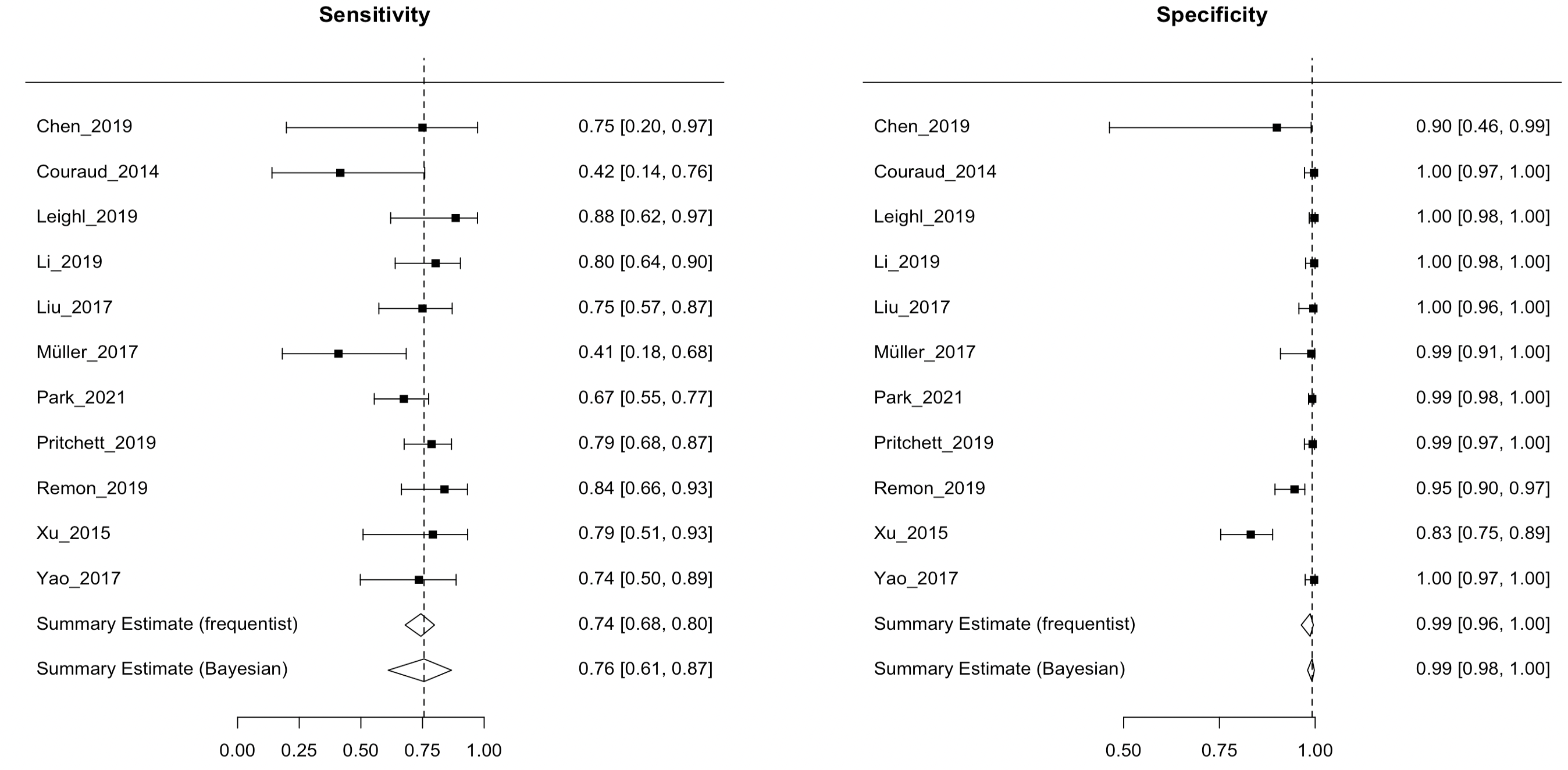 Sensitivity and specificity of single studies were based on frequentist estimations.I2 = 0% based on the frequentist approach; BAUC = 0.72 (95%CI: 0.70-0.74)Figure S24. Summary receiver operating characteristics (SROC) plots based on bivariate random-effects meta-analyses of ctDNA detection of SNV mutation class (n=11)SROC (frequentist approach):  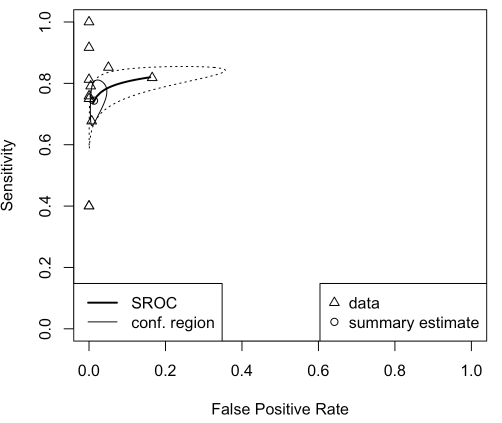 SROC (Bayesian approach):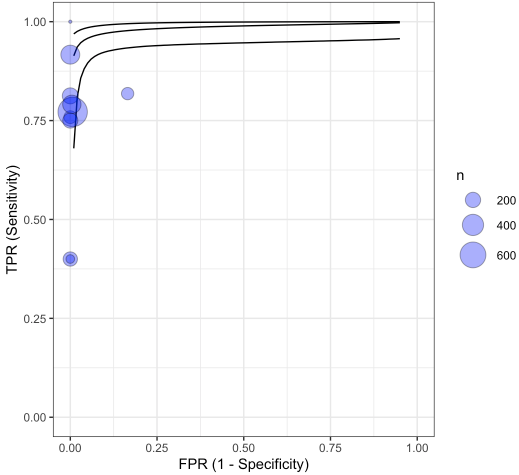 Figure S25. Bayesian posterior predictive contours (50%, 75%, 95%) for ctDNA detection of SNV mutation class (n=11)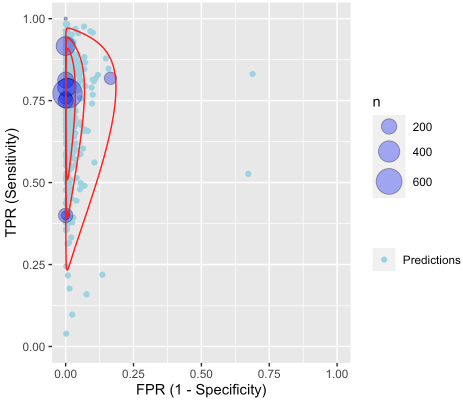 Each purple circle identifies the true positive rate (TPR) vs. the false positive rate (FPR) of each study (observed data). Light blue circles are predictions based on Bayesian meta-analysis of data by fitting a bivariate random effects model, with red lines indicating parametric predictive contours.Table S14. Data included in meta-analysis on the CV of ctDNA detection of indel mutation class (n=6)TP: true positive; FP: false positive; FN: false negative; TN: true negative; indels include EGFR exon 19 del or other unspecified EGFR indelsFigure S26. Forest plot of sensitivity and specificity on ctDNA detection of indels from bivariate random effects meta-analyses (n=6)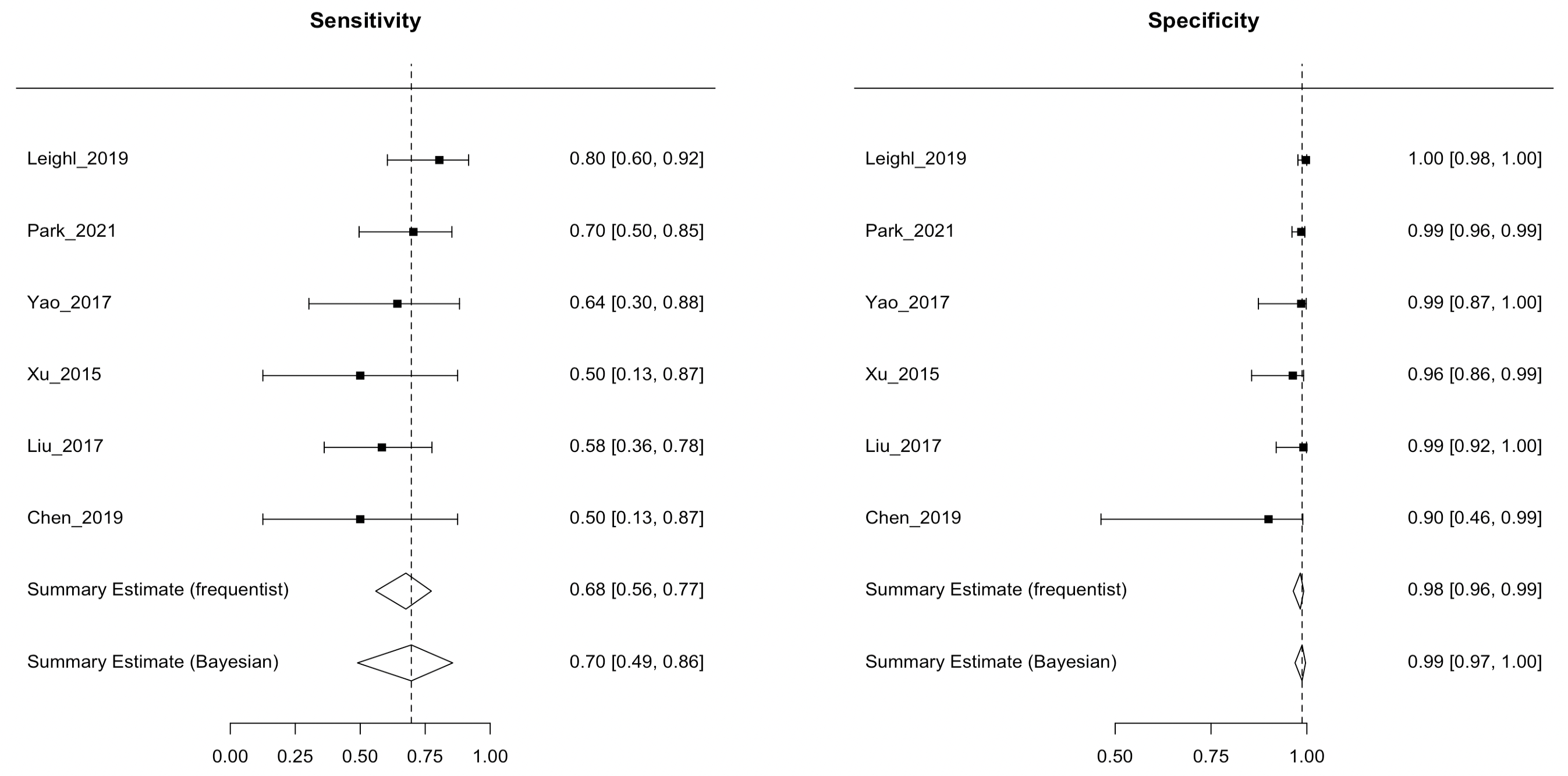 Sensitivity and specificity of single studies were based on frequentist estimations.I2 = 3.3% based on the frequentist approach; BAUC = 0.52 (95%CI: 0.48-0.54)Figure S27. Summary receiver operating characteristics (SROC) plots based on bivariate random-effects meta-analyses of ctDNA detection of indel mutation class (n=6)SROC (frequentist approach):  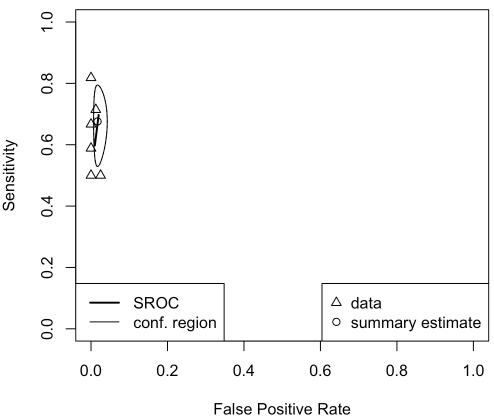 SROC (Bayesian approach):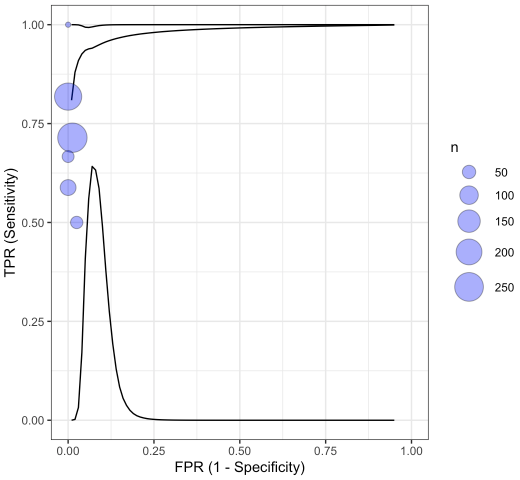 Figure S28. Bayesian posterior predictive contours (50%, 75%, 95%) for ctDNA detection of indel mutation class (n=6)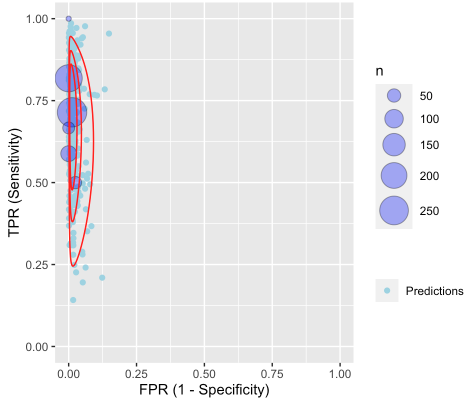 Each purple circle identifies the true positive rate (TPR) vs. the false positive rate (FPR) of each study (observed data). Light blue circles are predictions based on Bayesian meta-analysis of data by fitting a bivariate random effects model, with red lines indicating parametric predictive contours.Table S15. Data included in meta-analysis on the CV of ctDNA detection of fusion mutation class (n=5)TP: true positive; FP: false positive; FN: false negative; TN: true negative; fusions include ALK, ROS1 and RETFigure S29. Forest plot of sensitivity and specificity on ctDNA detection of fusions from bivariate random effects meta-analyses (n=5)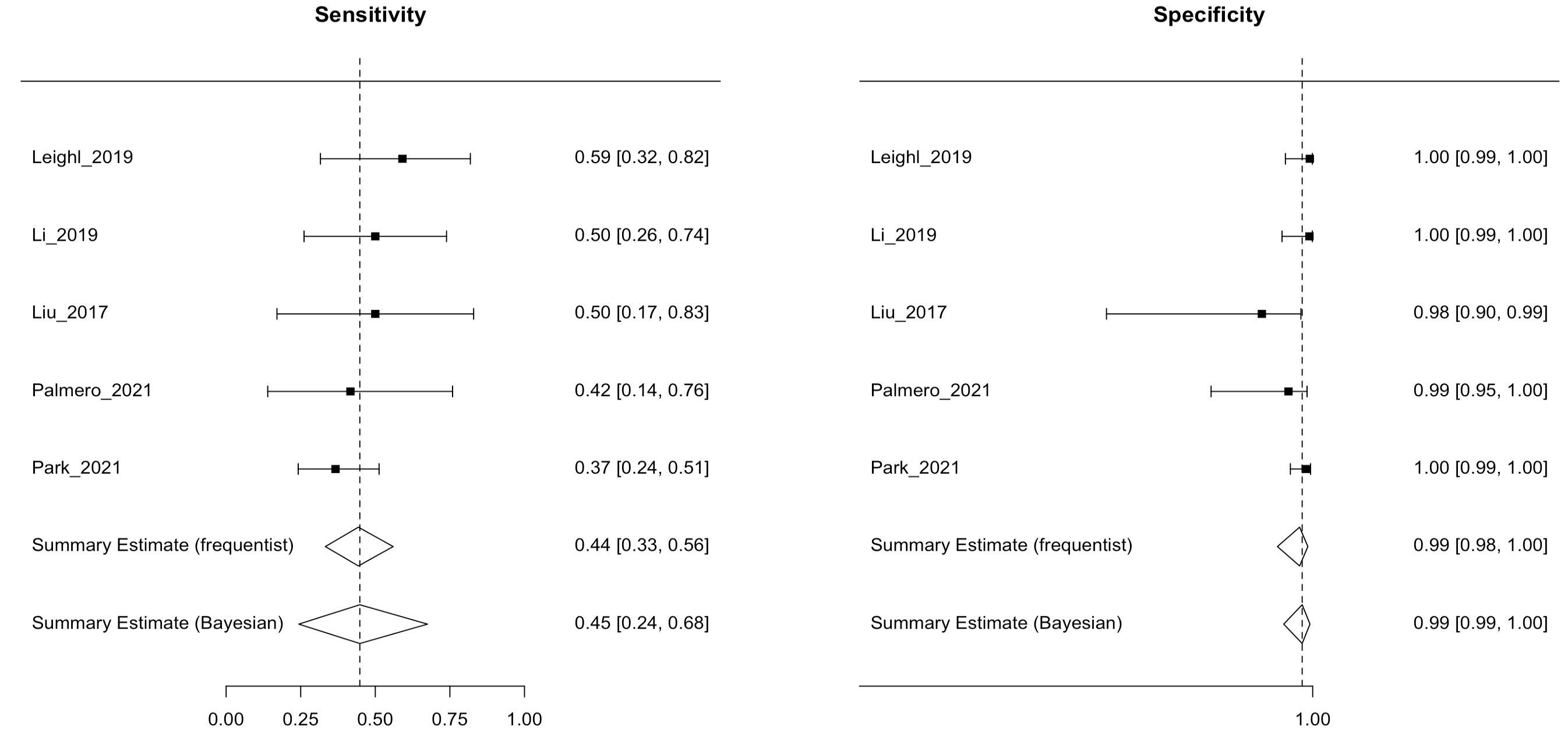 Sensitivity and specificity of single studies were based on frequentist estimations.I2 = 0% based on the frequentist approach; BAUC = 0.52 (95%CI: 0.47-0.54)Figure S30. Summary receiver operating characteristics (SROC) plots based on bivariate random-effects meta-analyses of ctDNA detection of fusion mutation class (n=5)SROC (frequentist approach):  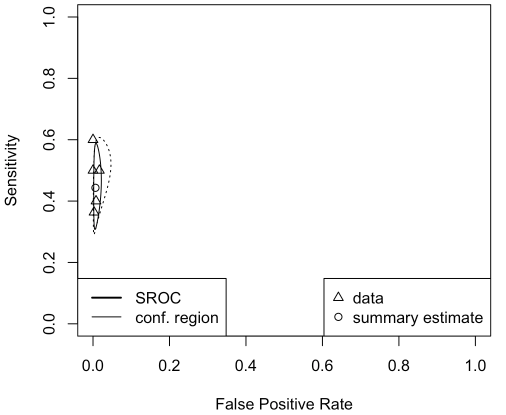 SROC (Bayesian approach):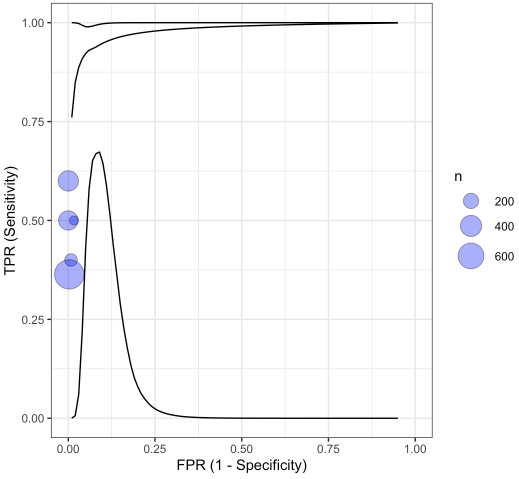 Figure S31. Bayesian posterior predictive contours (50%, 75%, 95%) for ctDNA detection of fusion mutation class (n=5)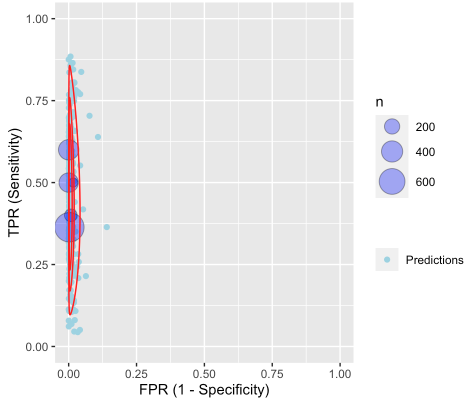 Each purple circle identifies the true positive rate (TPR) vs. the false positive rate (FPR) of each study (observed data). Light blue circles are predictions based on Bayesian meta-analysis of data by fitting a bivariate random effects model, with red lines indicating parametric predictive contours.Table S16. Quality assessment of studies by QUADAS-2Low Risk	High Risk	  ? Unclear Risk CriteriaDescriptionPopulationAdult advanced (stage III/IV) NCSLC Cancer Patients of any/all race/ethnicity with any/all of the following genomic alterations:EGFRALKROS1BRAFNTRK1/2/3RETMET PD-L1KRASWildtypeUnknown driver mutationInterventionsAny of the following technologies for detection of targetable genomic alterations:ctDNA-based genomic profilingTissue-based genomic profilingAND, when outcome of interest is clinical utility:At least 80% of population receiving Standard of Care by driver mutation (according to current NCCN Guidelines, table on page 92 of version 3.2022) defined as:EGFR Exon 19 deletion or L858R: afatinib or erlotinib or dacomitinib or gefitinib or osimertinib or ramucirumab or bevacizumab;EGFR S768I or L861Q, and/or G719X: afatinib, or erlotinib, or dacomitinib, or gefitinib, or osimertinib; EGFR Exon 20 insertion mutation positive: amivantamab-vmjw or mobocertinib;ALK rearrangement positive: alectinib or brigatinib or certinib or crizotinib or lorlatinibROS1 rearrangement positive: certinib or crizotinib or entrectinibBRAF V600E mutation positive: dabrafenib/trametinib or vemurafenibNTRK1/2/3: Larotrectinib or entrectinibRET: selpercatinib or pralsetinib or cabozantinibMET: capmatinib or crizotinib or tepotinibKRAS: sotorasibPD-L1: pembrolizumab or carboplatin or cisplatin or pemetrexed or paclitaxel or bevacizumab or atezolizumab or albumin-bound paclitaxel or nivolumab or ipilimumabWildtype: [NOTE: Studies must contain two or more driver genes (e.g., EGFR and ALK) in order to be included]OutcomesClinical validitySensitivity;Specificity; orPositive/negative predictive valueORClinical utility Progression free survival; orOverall survival, reported as KM or survival curveStudy designProspective or retrospective cohort studiesRandomized controlled trialsLanguageEnglish TimeOnly studies published from year 2012 onward No.CriteriaStrings Hits 1Population'non small cell lung cancer'/exp OR 'non small cell lung cancer' OR nsclc2269492Populationegfr OR 'epidermal growth factor receptor'2757623Populationalk OR 'anaplastic lymphoma receptor tyrosine kinase'278984Populationros1 OR 'ros proto-oncogene 1 receptor tyrosine kinase'56895Populationbraf OR 'b-raf proto-oncogene, serine/threonine kinase'433126Populationntrk1 OR 'neurotrophic receptor tyrosine kinase 1'20637Populationntrk2 OR 'neurotrophic receptor tyrosine kinase 2'11628Populationntrk3 OR 'neurotrophic receptor tyrosine kinase 3'17629Populationret OR 'ret proto-oncogene'1894710Populationmet OR 'met proto-oncogene, receptor tyrosine kinase'42060911Populationkras OR 'kras proto-oncogene'4911112Population'pd-l1' OR 'programmed death-ligand 1'5148813Population'genomic alterat*'1204014Populationwildtype35524115Population#2 OR #3 OR #4 OR #5 OR #6 OR #7 OR #8 OR #9 OR #10 OR #11 OR #12 OR #13 OR #14116265616Population#1 AND #157156317Intervention'genomic profiling' OR 'genetic profiling' OR 'molecular profil*' OR 'tumor profil*' OR 'mutation profil*' OR 'molecular test' OR 'biomarker test*' OR 'tumor sequenc*'3888018Intervention'liquid biopsy' OR 'fluid biopsy' OR 'cell free dna' OR cfdna OR 'circulating tumor dna' OR 'ctdna'3446619Intervention'tissue biopsy' OR 'needle biopsy'6752120Intervention#17 OR #18 OR #1913661821Outcomes'clinical validity'333222Outcomessensitivity'180057523Outcomes'specificity'107887624Outcomes'positive predictive value'7728325Outcomes'negative predictive value'6840226Outcomes#21 OR #22 OR #23 OR #24 OR #25226450427Outcomes'clinical utility'5022128Outcomes'progression free survival' OR 'pfs'20601329Outcomes'overall survival' OR 'os'62714330Outcomes#27 OR #28 OR #2973339431Outcomes#26 OR #30294579932Study design'retrospective study' OR 'prospective study' OR 'observational study' OR 'cohort analysis' OR 'real world evidence' OR 'register' OR 'electronic health record' OR 'electronic medical record'330745933Study design'clinical trial' OR 'randomized controlled trial' OR 'controlled clinical trial'225921934Study design'single arm trial'182535Study design#32 OR #33 OR #34516969236#16 AND #20 AND #31 AND #35192037Limits#36 AND [english]/lim191638Limits#37 AND (2012:py OR 2013:py OR 2014:py OR 2015:py OR 2016:py OR 2017:py OR 2018:py OR 2019:py OR 2020:py OR 2021:py OR 2022:py)1749No. of PatientsTumor stage III/IV (advanced)Age (years)MaleFormer/Current SmokersCaucasianAsianAfrican AmericanHispanicAuthor_Yearn%Median (range)n (%)n (%)n (%)n (%)n (%)n (%)Bustamante Alvarez_202194100NANANANANANANAFernandes_202111510066 (38-92)71 (61.7%)73 (63.5%)NANANANALeighl_201928210069 (26-100)129 (45.7%)214 (76.1%)231 (81.9%)17 (6%)18 (6.4%)23 (8.2%)Li_2019127100NA47 (37%)NANANANANALin_20211009867.5 (35-92)44 (44%)NANANANANAMüller_20179854.1mean=6643 (44%)NANANANANAPalmero_202118610063.4 (39-86)121 (65%)132 (71%)180 (97%)0 (0%)0 (0%)0 (0%)Park_202126210062 (30-89)175 (66.8%)155 (59.2%)NANANANAPritchett_2019264100mean=67.1 (SD=11)128 (48.5%)225 (85.2%)226 (85.6%)6 (2.3%)26 (9.8%)0 (0%)Schwaederlé_20178810066.2 (36.3-89.5)30 (34%)50 (56.8%)58 (66%)18 (20.5%)1 (1.1%)2 (2.3%)Yao_20173910062 (28-78)19 (48.7%)10 (25.6%)NANANANAXu_20164210062 (37-75)21 (50%)NANANANANALiu_20187210059 (40-83)44 (61.1%)29 (40.3%)NANANANACouraud_201410687.5Mean=68.7 (SD=13.7)13 (12.3%)0NANANANAChen_20195040NA35 (70%)21 (42%)NANANANARemon_2019214100Mean=63.7 (SD=10.53)126 (58.9%)175 (83.3%)NANANANAGuo_20164126.8 (IV)52 (38-73)22 (53.7%)NANANANANASabari_201921010065 (28-91)86 (41%)NANANANANAAuthor_YearNo. of PatientsTest driver genesTPFPFNTNTotal No. of SamplesBustamante Alvarez_202194Overall (EGFR, ALK fusions, BRAF, MET exon 14 skipping mutation, ROS1 mutations and RET fusions)227115494Fernandes_2021127Overall (Oncomine – EGFR, KRAS, ALK, BRAF, MET, ROS1, ERBB2, MAP2K1, NRAS, PIK3CA, and TP53)5131261127Leighl_2019282Overall (EGFR, ALK fusion, BRAF V600E, MET amplification, MET exon 14 skipping, ROS1 fusion, RET fusion, ERBB2 mutation)3509862906Li_201991 for sensitivity analysis; 19 for specificity analysisOverall (EGFR, KRAS, ALK, BRAF, MET, ROS1, RET, ERBB2)68023789880Müller_201729Key 6 genes (EGFR, KRAS, ALK, BRAF, ROS1, TP53)16112145174Park_2021262Key genes (EGFR Del 9, EGFR L858R, KRAS, ALK, BRAF V600E, MET exon 14, MET amplification, ROS1, RET, ERBB2 exon 20)95196924372620Pritchett_201995Key 8 genes (EGFR (exons 18-21), KRAS, ALK/ROS1, BRAF V600E, MET exon 14, ERBB2 exon 20, STK11)8823110271148Yao_201739Overall (EGFR, KRAS, PIK3CA, ALK and gene fusions (EML4-ALK and KIF5B-RET))1909128156Xu_201542Key genes (EGFR, KRAS, BRAF, ERBB2, PIK3CA, TP53)23257197252Liu_201772Overall (EGFR L858R, EGFR exon 19 del, KRAS G12X, ALK rearrangement)34116222273Couraud_201450All 12 amplicons together (EGFR (exons 18-21), KRAS (exons 2 & 3), BRAF (exons 11 & 15), ERBB2 (exons 19 & 20), PI3KCA (exons 9 & 20))24122489536Remon_201994Core gene variants (EGFR (exons 18-21), KRAS, BRAF V600E, MET exon 14, ERBB2 exon 20, STK11)35108320373Sabari_2019106Key genes (EGFR, KRAS, ALK, BRAF, MET, ROS1, RET)44735656742Frequentist ApproachFrequentist ApproachBayesian ApproachBayesian ApproachBayesian ApproachNo. of studiesSensitivity (95% CI)Specificity (95% CI)Sensitivity (95% CI)Specificity (95% CI)BAUCOverall130.69(0.63, 0.74)0.99 (0.97, 1.00)0.70 (0.60, 0.79)0.99 (0.97, 1.00)0.71 (0.68, 0.73)EGFR140.68 (0.62, 0.74)0.98 (0.95, 0.99)0.70 (0.60, 0.78)0.98 (0.95, 0.99)0.71 (0.68, 0.73)KRAS110.77 (0.63, 0.86)0.96 (0.90, 0.98)0.82 (0.70, 0.90)0.97 (0.93, 0.99)0.72 (0.69, 0.73)BRAF80.60 (0.39, 0.77)0.99 (0.99, 1.00)0.64 (0.37, 0.86)1.00 (0.99, 1.00)0.53 (0.51, 0.54)ALK60.59 (0.45, 0.73)0.99 (0.98, 1.00)0.60 (0.38, 0.79)0.99 (0.98, 1.00)0.62 (0.58, 0.64)ROS140.29 (0.13, 0.53)0.99 (0.97, 1.00)0.26 (0.06, 0.58)0.99 (0.97, 1.00)0.67 (0.52, 0.73)MET50.47 (0.33, 0.62)0.98 (0.97, 0.99)0.48 (0.26, 0.71)0.99 (0.97, 1.00)0.70 (0.63, 0.73)RET30.38 (0.21, 0.58)0.99 (0.97, 1.00)0.37 (0.11, 0.71)0.98 (0.95, 1.00)0.66 (0.50, 0.73)Author_YearNo. of patientsTPFPFNTNLeighl_20192232705414Li_201991 for sensitivity analysis, 19 for specificity analysis290873Müller_20172960122Palmero_202114824012112Park_202126235414471Pritchett_20191641305146Schwaederlé_20172672314Yao_201739120522Xu_201542411324Liu_20177226012106Couraud_2014451918147Chen_201972014Remon_20199471178Sabari_20191062412061Author_YearNo. of patientsTPFPFNTNBustamante Alvarez_202194699214Li_201991 for sensitivity analysis, 19 for specificity analysis230681Müller_20172940520Park_202126223311225Pritchett_20191464811286Yao_20173930135Xu_20154266030Liu_20176560257Couraud_20144520182Remon_201994227356Sabari_2019106821086Author_YearNo. of patientsTPFPFNTNLeighl_20199220090Li_201991 for sensitivity analysis, 19 for specificity analysis300107Müller_20172900128Park_2021262112258Pritchett_2019151520140Couraud_20144400286Remon_20199410175Sabari_2019106300103Author_YearNo. of patientsTPFPFNTNLeighl_2019215602207Li_201991 for sensitivity analysis, 19 for specificity analysis503102Palmero_2021132213126Park_2021262604252Liu_20176421259Sabari_201910641299Author_YearNo. of patientsTPFPFNTNLeighl_2019153002151Li_201991 for sensitivity analysis, 19 for specificity analysis102107Park_20212623012247Sabari_2019106121102Author_YearNo. of patientsTPFPFNTNLi_201991 for sensitivity analysis, 19 for specificity analysis303104Park_20212628911496Pritchett_2019140303133Remon_20199410245Sabari_2019106301102Author_YearNo. of patientsTPFPFNTNLi_201991 for sensitivity analysis, 19 for specificity analysis001109Park_20212627212241Sabari_2019106111103Author_YearNo. of patientsTPFPFNTNLeighl_20192231101303Li_201991 for sensitivity analysis, 19 for specificity analysis2606188Müller_20172940648Park_202126244521716Pritchett_201916455114226Yao_2017391204179Xu_201542919296Liu_2017722207108Couraud_201445203168Chen_201971004Remon_2019942374131Author_YearNo. of patientsTPFPFNTNLeighl_20192231804201Park_20212621536238Yao_20173940233Xu_20154211139Liu_201772100755Chen_201971014Author_YearNo. of patientsTPFPFNTNLeighl_2019223604358Li_201991 for sensitivity analysis, 19 for specificity analysis606318Liu_20177221259Palmero_2021132213126Park_202126216228740 Study IDRisk of BiasRisk of BiasRisk of BiasRisk of BiasApplicability ConcernsApplicability ConcernsApplicability Concerns Study IDPatient selectionIndex Test(s)Reference StandardFlow and TimingPatient selectionIndex Test(s)Reference StandardBustamante Alvarez_2021Fernandes_2021Leighl_2019Li_2019Lin_2021Müller_2017  ?Palmero_2021Park_2021Pritchett_2019  ?Schwaederlé_2017  ?  ?Yao_2017Xu_2016  ?  ?  ?  ?Liu_2018  ?Couraud_2014Chen_2019  ?  ?  ?Remon_2019Guo_2016  ?  ?  ?Sabari_2019 ?